государственное бюджетное общеобразовательное учреждение Самарской области средняя общеобразовательная школа имени Героя Советского Союза Василия Степановича Чекмасова с.Большое Микушкино муниципального района Исаклинский Самарской области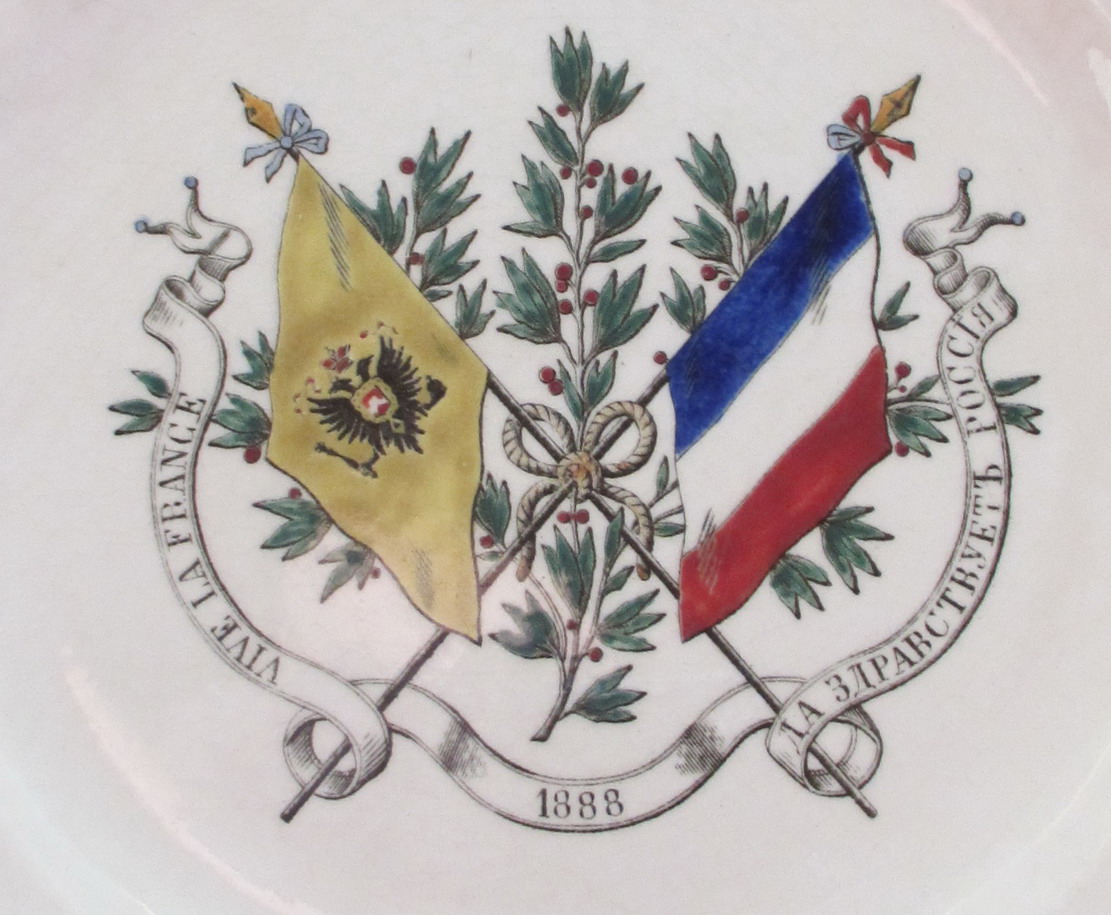 Материал для занятий по внеурочной деятельности«Российско-французские отношения в XX - нач. XXI века»направление ВУД:        общеинтеллектуальное                                                           класс:       9 классФИО автора конкурсных материалов:Разеева С.Л.-учитель истории и обществознанияФилиппова Е.Т.-учитель французского языкаГБОУ СОШ им.В.С.Чекмасова с.Большое Микушкинотел. 88465431189РАЗДЕЛ 1. Основные этапы российско-французских политических отношений в XX- нач.XXIв.в.XX векXXI векРАЗДЕЛ 2. Сотрудничество и взаимопомощь Франции и России в сфере экономикиРАЗДЕЛ 3. Взаимный интерес двух стран, двух культур. Французско-русские культурные связи 1900Россия участвует во Всемирной выставке (15 апр. — 12 нояб.).ПарижРоссии выделена самая большая экспозиционная площадь — 24 000 м². 1901Визит Николая II (18-21 сент.).ФранцияНиколай II присутствовал на манёврах и смотре в Бетени (21 сент.). 1902Визит президента Эмиля Лубе (20-23 мая).Санкт-ПетербургВ рамках франко-русского союза. 1909Шербурская встреча императора Николая II и президента Фальера (31 июля).ШербурВ рамках франко-русского союза. 1912Визит президента Раймона Пуанкаре (9-16 авг.).Санкт-ПетербургВ рамках франко-русского союза. 1914Повторный визит президента Пуанкаре (20-23 июля).Санкт-ПетербургГермания объявляет войну России (1 августа) и Франции (3 августа). 1916Экспедиционный корпус Русской армии численностью в 44 тыс. чел.Франция,
МакедонияДве бригады направлены во Францию, и две — в Македонию, в помощь французскому фронту Восточной армии.
Восстание в лагере Ла-Куртин. 19184 января Франция признаёт Украинскую республику.УкраинаДля борьбы с большевизмом направлен французский экспедиционный корпус из 12 тыс. чел., позже пополненный ещё 13 тыс.:
13 декабря — высадка в Севастополе;
17 декабря — в Одессе;январь 1919 — в Николаеве и Херсоне.
Корпус будет эвакуирован в апреле 1919 года. 1920Признание Францией правительства Врангеля (10 авг.).1924Франция признаёт СССР.26 октября — глава французского правительства Эдуар Эррио направляет телеграмму председателю Совета народных комиссаров Алексею Рыкову. 1932Советско-французский пакт о ненападении.Париж29 ноября — подписание пакта главой правительства Эррио и полпредом СССР Довгалевским. 1935Франко-советский пакт о взаимопомощи.Париж2 мая — подписание договора главой правительства Пьером Лавалем и полпредом Владимиром Потёмкиным. 1937СССР принимает участие в Всемирной выставке новейших искусств и техники.ПарижС 25 мая по 25 ноября. 194130 июня — французским правительством прерываются дипломатические отношения с СССР.В июле создан Легион французских добровольцев против большевизма — пехотный полк для участия в войне на стороне Германии.
26 сент. — советское правительство признаёт «Сражающуюся Францию» через переписку между генералом де Голлем и полпредом в Лондоне Майским, устанавливает дипотношения через посольство СССР при Союзных правительствах. 1943Советское правительство признаёт Французский комитет национального освобождения (23 авг.)1944Признание советским правительством французского Временного правительства (23 окт.).Баку,
Сталинград,
МоскваПосещение СССР генералом де Голлем (27 нояб. — 13 дек.) и подписание в присутствии Сталина франко-советского договора о дружбе и взаимопомощи министрами Жоржем Бидо и Молотовым (10 дек.). 19557 мая — разрыв советской стороной франко-советского договора от 10 дек. 1944 года.СССРТекст указа об аннулировании договора 1956Посещение Москвы председателем Совета министров Ги Молле (15-22 мая).Москва1960Визит во Францию Никиты Хрущёва (23 марта — 3 апр.).ПарижПовторный приезд Хрущева в Париж — на неоправдавшую себя встречу «четвёрки» (14-19 мая). 1961Обмен выставками.Москва,
Париж15 авг. — 15 сент. — французская выставка в Москве,
4 сент. — 3 окт. — советская выставка в Париже. 1964Визит председателя Президиума Верховного Совета СССР Николая Подгорного.ПарижПриём Подгорного генералом де Голлем (24 февр. — 5 марта). 1966Визит генерала де Голля в СССР[8].
Визит во Францию председателя Совета министров СССР Алексея Косыгина (1-9 дек.).С 20 июня по 1 июля — посещение де Голлем Москвы, Новосибирска, Байконура, Ленинграда, Киева, Волгограда; советско-французская декларация и соглашение о сотрудничестве в освоении и изучении космоса в мирных целях (30 июня 1966); создана «Большая комиссия» для экономического и научно-технического сотрудничества, её ежегодные заседания будут проходить попеременно в обеих странах. 196726-31 янв. — «Большая комиссия» принимает решение о создании французско-советской торговой палаты.
Приём де Голлем председателя Совета Министров СССР Косыгина (16 июня и 1 июля).ПарижСоздаваемая торговая палата будет в Париже, с постоянным представительством в Москве. 1970Встреча Леонида Брежнева и президента Жоржа Помпиду.СССР6-13 октября — посещение Москвы, Ташкента и Байконура. 1971Повторная встреча Брежнева и Помпиду (25-30 окт.)ПарижСоветско-французская декларация от 30 октября. 1973Рабочий визит Помпиду (11-12 янв.).
Рабочий визит Брежнева (25-27 июня).Минская область
Рамбуйе1974Рабочий визит Помпиду (11-13 марта).
Встреча Брежнева президентом Жискар д’Эстеном (4-7 дек.)Пицунда
Рамбуйе1975Подписание Хельсинкской декларации по безопасности и сотрудничеству в Европе (1 авг.).
Визит Жискар д’Эстена в Москву и Киев (14-18 окт.)Хельсинки1977Парижская встреча Брежнева и Жискар д’Эстена (20-22 июня).РамбуйеПодписание «соглашения в Рамбуйе» (accord de Rambouillet). 1979Московская встреча Брежнева и Жискар д’Эстена (26-28 апреля).
Выставка «Париж-Москва 1900—1930» (31 мая — 5 нояб.)Москва
Париж1980Варшавская встреча Брежнева и Жискар д’Эстена (19 мая).Варшава1981Выставка «Москва-Париж 1900—1930» (3 июня — 4 нояб.)Москва198223 янв. — соглашение между Gaz de France и Союзгазом договора о покупке Францией 8 млрд кубометров сибирского газа на протяжении 25 лет, начиная с 1984 года.1984Визит президента Миттерана, встреча с Черненко (20-23 июня).Москва,
Волгоград1985Приезд Миттерана на похороны Черненко (13 марта).
Визит Горбачёва в Париж (2-5 окт.)Москва
Париж1986Визит Миттерана в Москву (7-10 июля).Москва1987Визит премьер-министра Жака Ширака (15-16 мая).Москва1988Визит Миттерана в Москву и Байконур (25-26 нояб.)Москва
Байконур1989Визит Горбачёва в Париж и Страсбург (4-6 июля).
Киевская встреча Горбачёва и Миттерана (6 дек.)Париж,
Страсбург
Киев2001Визит президента Французской республики Жака Ширака.Москва2010Год России во Франции и год Франции в России. Государственный визит Дмитрия Медведева во Франции.Франция, РоссияИстория отношений СССР и Франции начинается с 28 октября 1924 года, со дня официального установления дипломатических отношений между СССР и Францией 28 октября 1924 г. Эдуар Эррио от имени Совета министров Франции направил председателю ЦИК М. И. Калинину телеграмму, в которой говорилось, что французское правительство готово «установить теперь же нормальные дипломатические отношения с Правительством Союза путём взаимного обмена послами». Французское правительство отмечало, что «отныне невмешательство во внутренние дела станет правилом, регулирующим взаимоотношения между нашими двумя странами». В телеграмме указывалось, что Франция признает де-юре правительство Союза ССР «как правительство территорий бывшей Российской империи, где его власть признана населением, и как преемника на этих территориях предшествующих российских правительств» и предлагает обменяться послами. Эррио предложил направить в Париж советскую делегацию для ведения переговоров по общим и специальным экономическим вопросам. В тот же день телеграмма Эррио обсуждалась на заседании ЦИК СССР. С сообщением по этому вопросу выступил Г. В. Чичерин, который подчеркнул большое значение восстановления отношений между СССР и Францией. «Мы горячо приветствуем этот акт»,- заявил он в заключение. В ответной телеграмме ЦИК на имя Эррио говорилось: ЦИК Союза ССР «придает серьёзнейшее значение устранению всех недоразумений между Союзом ССР и Францией и заключению между ними общего соглашения, которое может послужить прочной основой для дружественных отношений, руководствуясь при этом постоянным стремлением Союза ССР к действительному обеспечению всеобщего мира в интересах трудящихся масс всех стран и к дружбе со всеми народами». 30 октября 1924 г. на имя Чичерина была получена телеграмма от Эррио с выражением радости по случаю установления отношений, которые будут служить «укреплению мира в Европе и во всем мире». В ней говорилось, что «не существует народов, более предназначенных для взаимного понимания, чем французский народ, преисполненный чувства справедливости и братства, и великий русский народ, достойные качества которого я сам лично имел возможность оценить». 14 ноября 1924 г. Президиум ЦИК СССР назначил полпредом во Францию Л. Б. Красина с оставлением его в должности народного комиссара внешней торговли. Первым французским послом в Москве после восстановления дипломатических отношений между Францией и СССР был назначен Жан Эрбетт. В начале 1930-х годов в отношениях двух стран начали появляться тенденции к сближению. 11 января 1934 года было подписано первое советско-французское торговое соглашение. 2 мая 1935 года был подписан Франко-советский пакт о взаимопомощи. В 1949 году Франция явилась одним из государств-основателей союза НАТО, ставившего задачу противодействия экспансии СССР. В августе 1963 года в Париже был арестован гражданский сотрудник аппарата НАТО Жорж Пак, бывший, по некоторым мнениям, «самым крупным советским шпионом, когда-либо задержанным во Франции». В 1966 году произошло потепление в отношениях между СССР и Францией — после выхода последней из военной организации НАТО и визита президента Шарля де Голля в Москву. В 1983 году вследствие измены подполковника КГБ Владимира Ветрова в апреле из Парижа были высланы 47 советских дипломатов, сотрудников торгпредства и журналистов. В 1949 году Франция явилась одним из государств-основателей союза НАТО, ставившего задачу противодействия экспансии СССР. В августе 1963 года в Париже был арестован гражданский сотрудник аппарата НАТО Жорж Пак, бывший, по некоторым мнениям, «самым крупным советским шпионом, когда-либо задержанным во Франции». В 1966 году произошло потепление в отношениях между СССР и Францией — после выхода последней из военной организации НАТО и визита президента Шарля де Голля в Москву. В 1983 году вследствие измены подполковника КГБ Владимира Ветрова в апреле из Парижа были высланы 47 советских дипломатов, сотрудников торгпредства и журналистов. Современное состояние7 февраля 1992 г. Франция признала РФ как страну-правопреемницу СССР. Главным документом, закрепляющим отношения между Россией и Францией, является Договор от 7 февраля 1992 года. Он утверждает стремление обеих стран развивать «новые отношения согласия, основанные на доверии, солидарности и сотрудничестве». С тех пор договорно-правовая база российско-французских отношений значительно расширилась — заключено более двух десятков соглашений в различных сферах двустороннего сотрудничества. Отношения между РФ и Францией активно развиваются во многих областях, что выражается в регулярных взаимных визитах высших лиц двух государств. Сотрудничество в сфере обороны является одним из приоритетных направлений, его регулируют следующие документы: Соглашение о сотрудничестве в области безопасности (4 февраля 1994);Декларация о создании Французско-Российской комиссии премьер-министров (15 февраля 1996);Французско-российско-германское соглашение относительно использования в мирных целях оружейного плутония (02 июня 1998);Соглашение о создании российско-французского Совета сотрудничества по вопросам безопасности (8 июля 2002);Договор относительно защиты прав интеллектуальной собственности в рамках военного и технического сотрудничества (14 февраля 2006);Межправительственный договор о сотрудничестве в сфере уничтожения химических вооружений (14 февраля 2006).Общий контекст отношений Франции и РФ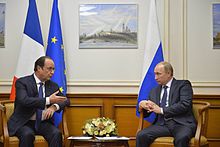 Президент России Владимир Путин и Президент Франции Франсуа Олланд.Ещё во времена существования СССР Франция в соответствии с голлистскими установками занимала особое положение в западном мире, пытаясь преодолевать противоречия между НАТО и ОВД и развивая сотрудничество с Москвой в различных сферах. В 1990-е гг. динамика двусторонних отношений была положительной, однако во многом основывалась на личных отношениях Б. Ельцина с президентами Франции Ф. Миттераном (1981—1995) и Ж. Шираком (1995-2007). К концу 1990-х наметилось резкое ухудшение отношений, обусловленное двумя главными проблемами — критикой Парижа относительно контртеррористической операции в Чечне и проблемой российских долгов Франции. Примерно с 2000 г. отношения приобрели более конструктивный характер; особенно сблизились позиции Франции и РФ в 2003 г., когда два государства резко высказались против операции США в Ираке. У Жака Ширака были плохие отношения с проамериканскими странами Центральной и Восточной Европы. После выборов президента Н. Саркози, приступившего к исполнению обязанностей 16 мая 2007 г., речь зашла о повороте во внешней политике Франции в сторону США, тем не менее воля Парижа к поддержке европейских оборонных инициатив, оппозиция немедленному присоединению Грузии и Украины к Плану доступа к членству в НАТО, сохранение стратегического союза с Германией говорят о сохранении фундаментальных основ внешней политики Пятой Республики, важных и для России. Тем не менее, Саркози значительно улучшил отношения со странами ЦВЕ. В последнее время Пятая республика проводит активнейшую политику по сближению с Россией. На данный момент идут переговоры о продаже России французских вертолетоносцев типа Мистраль. Формы оборонного сотрудничества Франции и РФОборонное сотрудничество Франции и РФ развивается во многих формах. Проходят совместные учения, заседания российско-французской Рабочей группы по борьбе с международным терроризмом (последнее прошло 21 декабря 2007 г., произошёл обмен информацией по борьбе с терроризмом в мировом масштабе и в регионах Северной Африки, Ближнего Востока, афгано-пакистанской границы, Центральной и Юго-Восточной Азии); консультации в МИД России с Генеральным Директором по политическим вопросам и вопросам безопасности МИД Франции (последние прошли 04 июля 2007, с Ж. Аро российские дипломаты обсудили отношения РФ-НАТО, РФ-ЕС, ПРО, ДОВСЕ, Иран, Косово, Ливан); важную роль играют межпарламентские контакты (например, в апреле 2008 г. прошла встреча председателя комитета Госдумы по обороне В. Заварзина с делегацией комитета по иностранным делам, обороне и вооруженным силам Сената Франции, Заварзин подчеркнул, что отношения с Францией в оборонной сфере находятся на высоком уровне, что позволяет ожидать улучшения таких отношений между РФ и ЕС в целом после перехода председательства в Союзе к Франции с 1 июля 2008). Главным органом двустороннего сотрудничества в сфере обороны является Совет сотрудничества по вопросам безопасности, последнее заседание которого состоялось 11 марта 2008 г. в Париже. В нём приняли участие министры иностранных дел и обороны РФ С. Лавров и А. Сердюков и их французские коллеги — Б. Кушнер и Эрве Морен, в тот же день прошла неформальная встреча двух российских министров с президентом Франции Н. Саркози. Главным итогом заседания органа, формально занимающегося оборонными вопросами, стало политическое решение о том, что Франция в качестве председателя ЕС сделает всё, чтобы до конца 2008 г. было подписано новое рамочное соглашение между РФ и ЕС взамен Соглашения о партнерстве и сотрудничестве 1997 г. Что касается непосредственно безопасности, то были обсуждены следующие вопросы: изучен ход реализации проекта 4 пространств сотрудничества РФ и ЕС, запущенный в 2003 г. (2 из этих пространств — внешней безопасности и свободы, правосудия и внутренней безопасности — затрагивают вопросы безопасности).РФ изъявила желание активно сотрудничать с ЕС по операции в Чаде, которую он проводит в восточных районах страны для защиты лагерей беженцев в Дарфуре.Обсуждались также вопросы ДОВСЕ, ПРО, Косово, нераспространения ОМУ, Ближнего Востока, взаимодействие в других сферах сотрудничества. Россия ещё до саммита НАТО в Бухаресте 02-04.04.2008 г. предоставляла свою территорию для транзита французских и германских грузов в связи с участием этих стран в операции в Афганистане. Франция поддерживает заключение договора между Организацией договора о коллективной безопасности (ОДКБ) и НАТО о транзите грузов в Афганистан, достижение которого тормозится рядом членов НАТО и за который выступает Россия.Существуют также многочисленные договоры между французскими и российскими научно-исследовательскими организациями (КАЭ и Росатом, Институт Курчатова, РАН) и компаниями (АРЕВА, ФРАМАТОМ, Электриситэ де Франс и Радон) на предмет повышения безопасности ядерной энергетики. Некоторые проблемы французско-российских отношений в сфере безопасности и обороныСуществует несколько проблем в отношениях РФ и Франции в оборонной сфере: до сих пор не существует договорно-правовой базы, которая позволила бы РФ участвовать в желаемом масштабе в операциях, проводимых ЕС. В отношениях с НАТО такая база существует, однако она не имеет большого практического значения. Между тем Франция испытывает интерес в развитии правовой базы, позволившей бы наладить более тесные контакты РФ и ЕС.Между Францией и РФ имеются и стратегические расхождения, касающиеся Косово. Франция признала Республику Косово в полном объёме на следующий день после провозглашения независимости, 18 февраля 2008 г., что вызывает постоянные противоречия на двусторонних переговорах. При этом официально французская дипломатия одним из фундаментальных принципов считает многостороннее решение всех проблем, что сближает её с Россией, особенно в СБ ООН.Среди многих российских комментаторов есть преувеличение стремлений Парижа к самостоятельности ЕС в оборонной сфере (с антиамериканским подтекстом). Эти взгляды не соответствуют официальной позиции Пятой Республики, которая никогда не заявляла о намерении противопоставить Общую внешнюю политику и политику безопасности ЕС (ОВПБ) с её военным компонентом — Европейской политикой безопасности и обороны (ЕПБО) НАТО. ЕПБО во Франции рассматривается как дополнение к НАТО, а сотрудничество с США — как стратегическое. С другой стороны, внимание РФ привлекает намерение Парижа вернуться в военную структуру НАТО полностью. Однако эти планы увязываются с развитием ЕПБО, что соответствует основным ориентирам французской дипломатии.Франция обеспокоена мораторием на действие ДОВСЕ, введенным РФ.В оборонной сфере между Францией и Россией есть естественная конкуренция на мировых рынках, что особенно проявляется в поставке ядерного топлива в ЕС и торговле самолётами.7 septembre   2011   20:07De la séance du Conseil de coopération russo-français aux problèmes de sécuritéru-RU1  fr-FR1  en-GB1 COMMUNIQUE DE PRESSELe 7 septembre à Moscou s'est tenue une nouvelle, dixième séance du Conseil de coopération russo-français aux problèmes de sécurité avec la participation des ministres des affaires étrangères et de la défense des deux pays. Au cours des années passées, cette institution sous beaucoup de rapports unique de la concertation des approches de la Russie et de la France aux problèmes internationaux, créée en 2002 par décision des présidents Russie et de la France, a prouvé sa nécessité. Le travail du Conseil reflète pleinement la haute qualité des liens entre les deux pays, permet de mener dans une atmosphère de confiance, d'ouverture et de partenariat et sur la base permanente un franc échange de vues sur les problèmes les plus actuels de la politique internationale et de la sécurité.Traditionnellement, les participants à la séance ont été reçus par D.A.Medvédev, Président de la Fédération de Russie.Au centre de la discussion, passée dans une clé constructive et de confiance, ont été les problèmes de la garantie de la stabilité stratégique dans l'espace européen et euro-atlantique, les aspects militaro-politiques des relations de la Russie avec l'Union Européenne et l'OTAN, ainsi que les problèmes du bouclier antimissile. La partie russe a de nouveau confirmé son aspiration à contribuer par tous les moyens à la formation sur le continent de la nouvelle architecture de la sécurité, fondée sur le principe de son indivisibilité, sur les bases collectives, démocratiques et correspondant aux réalités modernes.Il a été entendu de travailler en commun aux questions de l'interaction russo-française dans la cause de la formation de la «communauté de la sécurité» dans l'espace euro-atlantique.Dans le contexte de la présidence française du G20, les parties ont discuté les problèmes de la préparation du prochain sommet du G20 à Cannes les 3-4 novembre prochain.Elles ont discuté dans le détail la situation en Libye, en Syrie, au Proche-Orient et en Afrique du Nord, l'état des choses dans le règlement palestino-israélien. Elles ont mis à l'heure les approches à la coopération des deux pays dans le dossier nucléaire iranien, le problème nucléaire de la péninsule Coréenne. Il y a eu un échange de vues sur les perspectives de la normalisation de la situation en Afghanistan.Certains autres problèmes régionaux ont été aussi abordés.Il y a eu aussi des rencontres bilatérales de S.V.Lavrov, Ministre des affaires étrangères de la Fédération de Russie, avec son homologue français A.Juppé et d'A.E.Serdukov, Ministre de la défense de la Fédération de Russie, avec G.Longuet, chef du département de la défense de la France, dans le cadre desquelles ont été examinés les problèmes de la coopération russo-française dans les domaines politique, économique et culturel, ainsi que la coopération militaire.La prochaine séance du Conseil aura lieu, à son tour, en France.Le 7 septembre 2011Une coopération franco-russeLe gouvernement français a délégué au CEA, en novembre 2003, la gestion des projets de coopération bilatérales dans le cadre du Partenariat Mondial contre la prolifération des armes de destruction massive et des matières connexes. Organisme majeur de la recherche technologique et garant de la pérennité de la dissuasion nucléaire, le Commissariat à l’énergie atomique a endossé ce rôle fédérateur entre la France et la Russie. Placé sous le contrôle d’un comité de pilotage interministériel, le CEA agit dans plusieurs domaines du Partenariat Mondial : la sûreté, la sécurité nucléaire, la destruction d’armes chimiques, la reconversion des scientifiques russes et la lutte contre les menaces biologiques. L’ensemble de ces interventions atteste de la volonté de la France de jouer son rôle dans la lutte contre les menaces globales.2003 - 2006 : de la négociation des projets au démarrage de la phase activeUne couverture juridique pour chaque domaine d’action.  Les années 2003 à 2005 ont été principalement consacrées à la construction et à l’organisation du programme, ainsi qu’à la discussion des différents projets avec les partenaires russes. En effet, pour pouvoir lancer de telles opérations dans des conditions satisfaisantes pour chacune des parties, il était indispensable que la France dispose d’une couverture juridique. Ce préalable décisif doit permettre à notre pays d’avoir les garanties nécessaires, notamment en termes d’exemption de responsabilité et de dispense de taxes russes. Ceci a été obtenu par la signature et la ratification de plusieurs accords intergouvernementaux, des accords d’application correspondants et d’accords spécifiques. Pour le domaine nucléaire – dans lequel la France est engagée via des programmes multilatéraux et bilatéraux – un accord-cadre a été signé par 14 pays en mai 2003, dans lequel la France est engagée via des programmes multilatéraux et bilatéraux. Intitulé « Programme multilatéral environnemental dans le domaine nucléaire en Fédération de Russie (MNEPR) », cet accord a été ratifié par la France en janvier 2005 (voir encadré). Par ailleurs, en février 2006, un accord d’application, couvrant les projets français, a été signé entre le CEA et Rosatom (Agence Fédérale de l’Énergie Atomique, remplaçant le Minatom et rattachée au chef du gouvernement russe). Un accord spécifique a été signé en juillet 2005 entre la Norvège et la France permettant une participation française à l’élimination, par la Norvège, des RTG russes.Pour le domaine de la destruction des armes chimiques, un accord intergouvernemental a été signé entre la France et la Russie en février 2006. Il entre en vigueur début 2007. Un accord d’application de cet accord intergouvernemental entre le CEA et ROSPROM (Agence fédérale de l’industrie) concernant le projet Shchuchye sera alors signé rapidement. Un accord de coopération avec le Royaume-Uni sur l’équipement de la deuxième ligne de destruction de ce site est en cours de finalisation. Pour les autres domaines du partenariat, la stratégie adoptée pour monter les projets est de passer par le Centre international des sciences et de la technologie (CIST), organisme situé à Moscou, qui bénéficie des garanties recherchées par la France (exemption de taxes et de responsabilité civile, droit de visite). Quatre projets CIST ont été lancés en 2006 (voir encadré page 21). D’une façon générale, l’année 2006 a marqué le début de la phase active des différents projets, dont les premiers résultats sont développés dans ce rapport.La France et la Fédération de Russie ont signé le 14 février 2006 un accord relatif à une coopération en matière de destruction des stocks d'armes chimiques en Fédération de Russie. Cet accord s'inscrit dans le cadre du Partenariat mondial contre la prolifération des armes de destruction massive et des matières connexes (PMG8), lancé en juin 2002 lors du sommet du G8 de Kananaskis. Les pays du G8 s'étaient alors engagés à appuyer des projets de coopération, en premier lieu avec la Russie, pour promouvoir la non-prolifération, le désarmement, la lutte contre le terrorisme et la sûreté nucléaire.Нестабильность в мировой экономике и усложнение отношений Российской Федерации с внешним экономическим миром в 2014-2016 годах привела к острой необходимости в поиске стран, готовых к построению сотруднических отношений с Россией на взаимовыгодных условиях. Франция является ярким примером сильной державы, сотрудничество с которой может укрепить экономики обоих государств.Экономические отношения России и Франции начали формироваться в XVIII-ом веке и за три столетия прошли несколько этапов. По степени их развития можно выделить следующие периоды:1. XVIII век - вторая половина XIX века как становление экономических отношений России и Франции.2. Конец XIX века -начало XX века как развитие экономических отношений. Подписание франко-русского союза, французские инвестиции в русскую промышленность, развитие банковского сектора.3. 1918 год -1924 год XX века как период приостановления экономических отношений, смена власти и национализация иностранной собственности.4. 20-30ые годы XX века как восстановление экономических связей, признание СССР Францией, учреждение Торгпредства и Полпредства, заключение пакта о ненападении и подписание Временного торгового соглашения.5. 1940 год XX века как прекращение экономических отношений.6. 60-ые годы XX века - 1998 год как восстановление экономических отношений России и Франции и подписание программ сотрудничества7. 1998-2003 годы как снижение взаимной торговли в следствие экономического кризиса8. 2003-2014 годы как укрепление экономических связей между Россией и Францией9. 2014 год как ограничение экономического сотрудничества государствЗа первый период экономических отношений России и Франции наиболее значимым моментом стали 80-ые годы XIX века, так как до этого периода экономические отношения между двумя государствами были достаточно слабыми.Причиной начала становления более тесных экономических отношений стало развитие производства в России в конце XIX века. Именно в этот период в 1891 году был подписан франко-русский союз, который сближал страны и в военно-политическом плане. Франция начала активно инвестировать в российскую тяжелую промышленность, имея свободный капитал, Россия принимала и поддерживала эти инвестиции, имея недостаток финансовых ресурсов.Уже 1 января 1901 года было зарегистрировано на территории России 209 иностранных компаний, из которых 43 - французские. Их акционерный капитал (110 млн.руб) составлял более 25% всего иностранного капитала (417 млн. руб). Инвестиции, в основном, осуществлялись в тяжелую промышленность и добычу полезных ископаемых. Французские банки также активно участвовали в финансировании кампаний. Например, банки «Société générale», основанные крупными промышленниками, включая владельца заводов в Крезо Шнейдера и владельца завода по производству металлических конструкций, специализировались на финансовой поддержке горнометаллургической промышленности на Юге России. Основными направлениями, интересующими данный банк, являлись железные дороги, речная навигация, угольные шахты, металлургические заводы. «Banque de Paris et de Pays-Bas» участвовали в организации и финансировании металлургических, горнодобывающих, металлообрабатывающих и машиностроительных предприятий, которые были расположены в основном в центре России и в бассейне реки Волги. Еще одним крупным банком, функционирующем в экономике России стал «Crédit Lyonnais» («Лионский кредит»). Банк был основан еще в 1863 году, через 4 года начал налаживать отношения с Россией. В 1877 году был открыт  первый филиал в Санкт-Петербурге. Позднее банк открыл филиалы в Москве и Одессе. Деятельность данного банка продлилась дольше остальных на территории России. В 1917 были национализированы филиалы кроме одесского, который в течение последующих трех лет переходит от одного владельца к другому и лишь в 1920 году был окончательно закрыт. Еще одной особенностью этого банка было отсутствие прямых инвестиций в промышленность, «Лионский кредит» являлся депозитным банком, хотя его клиенты вкладывали деньги в промышленность, из чего можно сделать вывод о косвенной помощи индустрии России. [9] Банк «Société générale», вначале лишь инвестировавший в отечественную промышленность, в 1901 году открыл свой филиал в Санкт-Петербурге под названием «Banque du Nord» («Северный Банк»). Позднее произошло его слияние с Русско-китайским банком и он продолжил свою деятельность как Русско-Азиатский банк. Деятельность его, как и других иностранных организаций закончилась с национализацией в 1917 году.В сентябре 1901 года император Николай II и императрица Александра Федоровна прибыли с визитом во Францию. 18 сентября яхта императора «Штандарт» причалила в Дюнкерк. Императора с супругой встретили президент Эмиль Любе, премьер-министр Рене Вальдек-Руссо, министр иностранных дел Теофиль Делькассе. Эмиль Любе дал ответный трехдневный визит с 20 мая. Обсуждались вопросы франко-русского союза. Эти два события сблизили государства в политическом плане, что определенно повлияло на углубление экономических отношений.В 1906 году инспектор страховой компании "La Paternelle", которая по объему вложений занимала пятое место во Франции, прибыл в Россию для изучения состояния 12-ти ткацких мануфактур в Санкт-Петербурге и Москве. Особое внимание перестраховщик уделил техническому оснащению мануфактур, условиям труда, включая безопасность для сотрудников и риск взрывов, условия жизни работников вне стен мануфактур, заработные платы, образ жизни инженеров из Франции, работающих на российских предприятиях. Было отмечено хорошее развитие производства не только в ткацкой, но и в химической и типографской отраслях, однако выявлено несоответствие развитой техники устаревшим социальным отношениям. В 1908 году началось значимое включение Франции в российскую промышленность. Активную деятельность вело строительное Батиньольское Общество («Société de construction des Batignolles »). Французские компании участвовали в строительстве железных дорог, электрификации отдаленных от центров населенных пунктов, строительстве мостов.Деятельность французов на территории России не ограничивалась открытием филиалов собственных компаний. Значительный вклад в экономику России также был внесен председателем синдиката «Продамет» с 1904 года, представителем «Банка Парижского союза» и членом правления Соединенного банка в Париже - французом П.Г.Дарси. Его деятельность не заканчивалась председательством в «Продамет», она также был связана с основанием русско-французской торговой палаты, с деятельностью центров изучения французского языка, с благотворительностью и управлением французской колонии в Санкт-Петербурге. Труды Дарси быстро давали результаты и отражались на достижениях компании. Уже в 1906 году акционерный облигационный капитал «Продамета» достиг 171,2 млн. рублей (на 111,2 млн акций и на 60 млн облигаций). А в 1914 году «Продамет» объединил 90% заводов металлургии за исключением уральских; контролировал 85% общих продаж металла. Значительный вклад в становление и развитие русско-французских отношений внесли французские инженеры, деятельность которых распространялась на обучение инженерному делу, составление проектов, занятия административной и научной деятельностью.Вместе с развитием промышленности развивался и банковский сектор, который непосредственно связан и с другими отраслями экономки. Французы в банковском секторе играли немаловажную роль. Уже к 1913 году на долю французских банков приходилось 22% общего капитала российских банков. Франция также была лидером в экспорте ссудного капитала. Российская империя, со своей стороны, делала заказы на французские предприятия, работавшие в оборонной промышленности. Отношения развивались на взаимовыгодных условиях. Так продолжалось до 1918 года, когда коренная смена власти в России привела к аннулированию займов царского правительства и к национализации иностранной собственности. Это привело к резкому сокращению экономических связей Франции и России. Дипломатические отношения между государствами были прерваны.Важным событием стало признание СССР Францией с юридической точки зрения 18 октября 1924 года, это помогло восстановить дипломатические отношения. Во Франции были учреждены Полпредство и Торгпредство СССР. Все торговые операции проводились без общего торгового договора, так как его заключение для Франции было связано с уплатой долгов царской России и с возвращением национализированных предприятий. С 1924 года по 1939 год Франция получала из СССР 32% всего импорта лесоматериалов, 30% марганцевой руды, 25% каменноугольного пека, 10% нефтепродуктов и асбеста. В свою очередь Франция экспортировала в Россию промышленное оборудование (5%), сырье, цветные металлы (10-11% всего импорта СССР), черные металлы (9-20%), красители (60%), шерсть (до 5%), химические товары (до 50%). После заключения в 1932 году пакта о ненападении, политические отношения между странами улучшились, что сказалось и на международной экономике. В 1934 году Франция и СССР подписали Временное торговое соглашение на 1 год и протокол, в соответствии с которым предоставление Советскому Союзу долгосрочного кредита больше не связывалось с долгами царской России.Незадолго до начала Второй мировой войны экономические и политические отношения стран ослабли, после оккупации Франции в 1940 году совсем прекратились.Рассматривая период 2014-2016 годов, сложная политическая ситуация значительно повлияла на экономические отношения России и стран ЕС, США, Канады, Австралии, Норвегии. Франция, являясь значимой фигурой в рамках Евросоюза, четко показала свою позицию по вопросу установления санкций против России. Ответные меры России также значительно сократили взаимный товарооборот, так как многие продукты, которые занимали большой удельный вес во взаимной торговле, попали под запрет.На данный момент активно ведутся дискуссии по поводу правильности применяемых политических и экономических мер, так как они влияют на экономику не только России, но и на экономики каждой из стран, участвующей в применении санкций. Возникает вопрос о перспективах развития международных отношений. Франция со своей стороны придерживалась позиции о планируемом снятии санкций в июне 2016 года при соблюдении Россией определенных соглашений. Однако дискуссии ведутся до сих пор.Анализируя исторический аспект развития экономических отношений России и Франции, понимаем, что Франция всегда оставалась одним из политических и экономических союзников России. Несмотря на прекращение экономических отношений между Россией и Францией, полувековая история взаимопомощи и взаимосотрудничества привела к определенным результатам. Во-первых, экономики двух государств, стимулируя друг друга, смогли сохранить значимые позиции на мировой арене. Во-вторых, инвестиции французских банков и компаний в отечественную промышленность в первой половине XX века стали толчком для развития и поддержания производств. В лице Франции Россия исторически видела союзника как в политическом, так и в экономическом аспектах. Это подтверждает и создание Антанты и подписание ряда торговых, экономических и политических соглашений. История двух сильных держав во многом зависела от взаимной поддержки и построении союза на взаимовыгодных условиях. На фоне остальных стран Европы, Франция занимает наиболее лояльную позицию, утверждая, что санкции против России не способны сломить экономику Федерации, а лишь усложняют построение международных отношений, результатом которых становятся финансовые потери всех вовлеченных сторон.Подводя итоги работы, необходимо отметить, что наличие ресурсов для взаимовыгодного обмена и торговли, а также уже развитые за полтора века экономические отношения России и Франции могут стать одним из факторов выхода из кризиса и первым шагом на пути политической и экономической интеграции России со странами Европы. Сохранение взглядов французских политиков на необоснованность санкций против России важно не только для наискорейшей их ликвидации, но и для построения будущего экономики и торговли между Россией и Францией.ПРОБЛЕМЫ ФОРМИРОВАНИЯ КОМПЛЕКСНОГО МЕХАНИЗМА КОНКУРЕНТОСПОСОБНОСТИ ПРЕДПРИЯТИЯ НА РЫНКЕВ рыночной экономике решающим фактором коммерческого успеха товара является конкурентоспособность. Это многоаспектное понятие, означающее соответствие товара условиям рынка, конкретным требованиям потребителей не только по своим качественным, техническим, экономическим, эстетическим характеристикам, но и по коммерческим и иным условиям его реализации.Ключевые словаКомплексный механизм, конкурентоспособность, рыночная экономика, эффективность хозяйственной деятельности.Предприятия, которые стремятся сохранить свою конкурентоспособность в будущем, вынуждены согласовывать свои текущие и перспективные интересы. Невозможно достичь успехов в деятельности, концентрируясь только на решении текущих проблем. Ограниченный временной горизонт управления не позволяет из-за растущей неопределенности внешних условий разрабатывать эффективную политику обновления производимых продуктов, капиталовложений, отношений с потребителями, поставщиками, инвесторами, т.е. политику эффективного устойчивого развития. Торгово-экономические отношения.Франция является одним из основных торгово-экономических партнеров России. Франция занимает среди европейских стран восьмое место по объёму товарооборота. Притом имеется значительная положительная динамика в торговых отношениях двух стран: так, в 2001—2008 годах товарооборот обеих стран вырос более чем в 5 раз. К примеру, в 2008 году товарооборот России и Франции составил 22 млрд 250,2 млн долларов, в том числе российский экспорт 12 млрд 193,2 млн долларов, импорт — 10 млрд 057,0 млн долларов, то есть при положительном сальдо у России. Товарооборот России и Франции в 2009 году упал по сравнению с 2008 годом по причине мирового кризиса и достиг 17,148 млрд долларов, в том числе российский экспорт составил 8,723 млрд долларов, импорт — 8,425 млрд долларов. Положительный торговый баланс у России сохранен. Наиболее крупными позициями российского экспорта во Францию являются минеральное топливо, нефть и продукты; продукция химической промышленности; металлы, изделия из них; древесина и целлюлозно-бумажные изделия; машины, оборудование, транспортные средства. Структуру импорта из Франции в Россию формируют, в основном, три группы товаров: машины и оборудование, транспортные средства; продукция химической промышленности, включая фармацевтическую и парфюмерную; продовольственные товары и сельскохозяйственное сырье. РОССИЯ И ФРАНЦИЯ В XXI ВЕКЕВ послевоенные годы XX века СССР и Франция активно сотрудничали в области экономики, науки и культуры. Так, первое соглашение о поставке газа во Францию было подписано еще в 1975 г. До 2005 г. «Газпром» был лишь основным поставщиком фирмы «Газ де Франс». Но осенью 2005 г. «Газпром» предложил продавать газ французским промышленным предприятиям и муниципалитетам напрямую, то есть без посредников. К 2007 г. РФ стала вторым после Норвегии поставщиком энергоресурсов во Францию. «Газпром» поставляет в Западную Европу не менее 27 % потребляемого там газа, а через 15 лет эта цифра может достигнуть 40 %. У европейских политиков и бизнесменов растущая зависимость от России вызывает определенное беспокойство. Однако Путин призывает не волноваться. «Чем больше продукта на рынке, тем он дешевле и тем стабильнее цены, — заявил президент России 3 октября 2005 г., в ходе своего визита в Брюссель. — Вхождение российских газовых и энергетических компаний на европейский рынок и участие европейских фирм в проектах развития инфраструктуры для добычи российских подземных богатств также должны способствовать общей стабильности», — добавил он. В 2007 г. шли переговоры об участии Франции в строительстве Североевропейского газопровода для поставки природного газа Штокмановского месторождения в Баренцевом море в Западную Европу. Не исключено участие Франции в российско-германском проекте строительства газопровода по дну Балтийского моря. Весьма успешно развивается российско-французское сотрудничество в области освоения космоса. В ходе визита в конце июня 1966 г. в СССР Президента Франции де Голля его первым из западных политиков пригласили на космодром Байконур. Там ему показали пуск ракеты «Восток-2» (8А92) с метеорологическим спутником «Космос-122», и в тот же день с интервалом в несколько минут из шахты были запущены две боевые ракеты Р-16У (8К64У). Наблюдая старт ракет, де Голль повторял лишь одно: «Колоссально! Колоссально!»17 октября 2006 г. участники и разработчики пилотируемых совместных российско-французских экспедиций собрались вместе, чтобы отметить 40-летие непрерывного и уникального для Европы сотрудничества в области освоения космоса и наметить планы на будущее. Это российские и французские участники крупных совместных экспедиций, которые работали с момента подписания в 1966 г. межправительственного советско-французского соглашения по сотрудничеству в космической сфере, а также руководители проекта, ученые и работники промышленных предприятий аэрокосмической отрасли. 30 июня 1966 г. Советский Союз и Франция подписали соглашение о сотрудничестве в области мирного использования космоса. Сегодня стоит отметить, что, начиная с этого момента, Франция и Россия поддерживали тесные контакты в области освоения космоса, имеющие уникальный характер. Начиная с 1970 г., советские зонды, работавшие на Луне, были оснащены французскими лазерными отражателями TL-2. В 1982 г. началась эпоха совместных пилотируемых полетов с экспедиции Жана Лу Кретьена на борту станции «Салют-7». Еще семь пилотируемых полетов было организовано до 2001 г., что позволило пяти французским космонавтам побывать на орбитальных станциях «Мир» и МКС. Они были доставлены туда на ракетах-носителях «Союз» в ходе восьми полетов.К 2008 г. сотрудничество в космической сфере выйдет на новый уровень. Так, на космодроме Куру во Французской Гвиане строится стартовая установка для запусков российской ракеты-носителя «Союз-СТ». В Гвианском космическом центре, откуда в конце 2008 года планируется осуществить первый старт российской ракеты-носителя «Союз-СТ», уже заложен фундамент под командный пункт для управления запусками. Всего в течение 10 лет планируется осуществить 30 запусков. Глава Роскосмоса Анатолий Перминов и руководитель Европейского космического агентства Жан-Жак Дорден заложили символический памятный камень с первой, гагаринской стартовой площадки космодрома Байконур в фундамент нового французского стартового комплекса. С этого момента начался новый этап в реализации совместного проекта. Стоит отметить, что этот проект представляет для России не только интересное научное сотрудничество, но и сулит немалые экономические дивиденды. Ведь его реализация позволит России получить более 120 млн евро. К тому же коммерческое использование ракеты-носителя «Союз-СТ» приведет к дополнительному финансированию российских промышленных предприятий. Франция традиционно является одним из важнейших деловых партнеров России. Сегодня, когда российская экономика находится на подъеме, нам, как никогда, выгодно расширять более тесное сотрудничество. Французские инвестиции, технологии, умение работать в конкурентной экономике вкупе с российскими трудовыми и природными ресурсами, научным и промышленным потенциалом могут послужить толчком для более интенсивного развития экономик обеих стран. В последние годы удается обеспечить достаточно динамичное увеличение двустороннего товарооборота. В 2003 г. он вырос почти на 27% и достиг, поданным российской статистики, 5,8 млрд. долларов США. При этом российский экспорт увеличился на 30 % (3,5 млрд. долларов), импорт России из Франции — на 22 % (2,3 млрд. долларов). Наряду с такими хорошо известными проектами, как создание совместного учебно-тренировочного самолета МиГ-АТ, появляются новые интересные проекты. Это прежде всего программа создания российского регионального самолета. Как известно, в марте 2003 г. компании Франции и России победили в международном конкурсе на производство двигателей для этого самолета. Активно развивается сотрудничество между нашими странами в области энергетики. В феврале 2003 г. в ходе государственного визита Президента РФ Путина во Францию было подписано российско-французское Совместное заявление о сотрудничестве в сфере энергетики. Прорабатываются вопросы взаимодействия в области разработки месторождений углеводородов на территории Российской Федерации, шельфах Черного, Каспийского морей. Осенью 2003 г. года был продлен до 2015 г. основной контракт на поставку российского газа во Францию.Что касается электроэнергетики, то здесь одним из наиболее интересных проектов является создание единой технологической инфраструктуры электроэнергетики в Европе. Включение России в объединенный европейский рынок электроэнергии не только повысит надежность энергосистемы, но создаст стимулы для снижения стоимости энергии. Хотелось бы также подчеркнуть важность развития партнерства в сфере энергосбережения, энергоэффективности, ядерной безопасности, возобновляемых источников энергии.Разумеется, российско-французское сотрудничество в экономической области не ограничивается вышеупомянутыми сферами. Активно прорабатываются или уже реализуются совместные проекты в автомобилестроении, в области связи и информатизации, черной металлургии, агропромышленном комплексе, медицинской промышленности, строительстве и жилищно-коммунальном хозяйстве, дорожном строительстве. Несмотря на позитивную в целом картину развития двусторонних экономических отношений, следует признать, что не всегда доступ на французский рынок для российских экспортеров свободен от препятствий. Речь идет, в частности, о наличии количественных ограничений на ввоз во Францию продукции черной и цветной металлургии, а также зерна. По ряду других, в том числе и химических товаров действуют антидемпинговые пошлины. Однако хочется верить, что эти вопросы нам удастся урегулировать. Убежден, что французское руководство также стремится к этому. Список совместных проектов можно продолжать до бесконечности. Например, столичных автомобилистов заинтересовал проект массового производства в Москве автомобилей «Рено». Периодически проводятся совместные российско-французские военные маневры. Так, после окончания морских учений 21 сентября 2004 г. во французскую военно-морскую базу Брест зашла с визитом российская атомная подводная лодка «Вепрь». Это первый в истории заход советской атомной подлодки в страну НАТО. Развиваются отношения спецслужб обеих стран в вопросах борьбы с международным терроризмом. Правда, правительства наших стран не всегда могут договориться о том, кого надо считать террористом и бандитом, а кого — повстанцем и борцом за независимость. Естественно, что политика «двойных стандартов», проводимая странами НАТО, серьезно мешает координации борьбы с международным терроризмом.Культура Франции всегда была более понятной русскому народу, нежели культура любой другой страны Запада или Востока. Ежегодно в обеих странах проходят десятки выставок живописи, фотографии, исторических документов и предметов старины. Увы, столь плодотворное сотрудничество наших государств не всем приходится по вкусу. Так, в 2003 г. выставка художественных шедевров Эрмитажа в парижском Доме инвалидов, посвященная 300-летию Санкт-Петербурга, была омрачена заявлением некоей ассоциации держателей царских займов. Эта организация заявила о желании наложить арест на принадлежащие России произведения искусства. От руководства нашей страны требовали, ни много ни мало, вернуть 340 миллионов евро владельцам облигаций, выпущенных еще в царское время. При этом не учитывался даже такой известный факт: Российская Федерация является преемницей Советского Союза, тот же, в свою очередь, никогда не был преемником Российской империи. Тем не менее правительство РФ решило пойти на серьезные уступки. Еще 27 ноября 1996 г. два бывших премьера — русский, Виктор Черномырдин и французский, Ален Жюппе — подписали в Париже «Меморандум о взаимопонимании относительно окончательного урегулирования взаимных претензий, возникших до 9 мая 1945 года». Дальнейшим результатом этого «Меморандума» должны были стать русско-французские финансово-экономические соглашения об урегулировании взаимопретензий. Согласно этой договоренности, Россия с 1997 г. должна была выплатить Франции до конца 2000 г. 400 млн. долларов США и к середине 1999 г. выплатила 2/3 этой суммы. На самом же деле не Россия Франции, а наоборот, французы должны нам огромные деньги. Так, Россия в 1914—1917 гг. выплатила авансом Франции крупную сумму за поставку оружия, но фактически была поставлена только четверть уже оплаченной матчасти. До сих пор толком неизвестно, сколько золота вывезли интервенты в 1918—1920 гг. О захвате французами всего военного и торгового флота на Черном море уже говорилось. Огромные материальные потери были нанесены действиями интервентов в России в 1918—1919 гг. Наконец, французы украли 250 тонн русского золота, поставленного в 1918 г. Советской республикой Германии, согласно Дополнительному протоколу к Брестскому миру. Тем не менее, повторяю, правительство РФ ради развития торговли между двумя странами сделало принципиальную уступку Франции, приступив к выплате царских долгов. В Японии такие поступки называют «потерей лица». Итак, к настоящему времени Россия и Франция являются хорошими торговыми партнерами. С 1991 г. у них нет идеологических противоречий, обе страны строят капитализм — «светлое будущее всего человечества». Несколько миллионов мигрантов как во Франции, так и в РФ угрожают самому существованию русского и французского народов. Вспомним хотя бы беспорядки во Франции в октябре-ноябре 2005 г. Обратим внимание, что во Франции бунтует не голодный арабский пролетариат. Первое поколение иммигрантов — арабов и негров — было счастливо «до соплей», попав во Францию, а новые условия жизни казались раем по сравнению с Африкой. А вот второе поколение, которое никогда не знало нищеты, не желает всерьез заниматься ни умственным, ни физическим трудом. Их защитники утверждают, что в местах концентрированного проживания мусульман царит безработица. Тут возникает риторический вопрос: а зачем же десятки тысяч новых иммигрантов из Африки всеми силами хотят пробраться во Францию? Просто работа есть, но выполнять ее второе поколение мигрантов не хочет. Бандиты, заполоняющие по ночам улицы французских городов и поджигающие школы, магазины, автомобили, достаточно хорошо одеты, у большинства есть мобильники, мотоциклы. Связь между городами бандиты поддерживают с помощью Интернета. И требуют они совсем не хлеба. Как богатые респектабельные арабы, так и бандиты в полумасках говорят перед телекамерами одно и то же: «Власть в кварталах и городках, населенных в значительной степени арабами, должна принадлежать арабам». Причем речь идет не о новых выборах местных властей, а о том, что префектов и мэров будут назначать сами бандиты, то есть во Франции должны возникнуть маленькие халифаты, где будут жить не по конституции, а «по понятиям». Ну, а остальные департаменты должны будут материально содержать эти мини-халифаты. Парни в масках уже открыто кричат в телекамеры: «Гоните деньги!» Ни у нас, ни во Франции не понимают, что беда — не мигранты, которые честно работают и отсылают семьям заработанные деньги. Беда, что мигранты получают российские и французские паспорта, затем перевозят к нам свои семьи и плодят в огромном количестве детей — не русских или французов, не арабов или таджиков, а каких-то безродных монстров, которые уничтожают нашу цивилизацию.И тут крайне необходимы сотрудничество и взаимопомощь Франции и России. Причем в первую очередь нужна моральная поддержка друг друга. И там, и здесь нужно покончить с так называемой политкорректностью и обратиться к опыту стран с самым высоким жизненным уровнем населения: Брунею, Саудовской Аравии, Эмиратам Персидского залива, Швейцарии, Монако, Лихтенштейну и др. Иностранцу туда легко можно приехать учиться в вузе, в качестве туриста или паломника, там можно поработать и заняться бизнесом. Но вот стать гражданином этих стран практически невозможно.Из всего вышесказанного вытекает, что у Франции и России нет объективных противоречий, не говоря уж об антагонизме. Понятно, что здоровая конкуренция в экономике в счет не идет.С середины 1990-х годов США и ряд их западных союзников приступили к созданию санитарного кордона вокруг РФ, наподобие того, который Англия и Франция создали в начале 1920-х годов. Речь идет об установлении враждебных режимов в Прибалтике, Польше, на Украине, в Молдавии, Грузии и далее по периметру наших границ.США стараются взять под контроль правящую элиту этих стран и подстрекают их к вступлению в НАТО. Следующий этап — размещение войск НАТО на этих территориях.Вполне очевидно, что подобная политика — это игра с огнем. Не следует забывать о взрывоопасной ситуации как на территории РФ, так и в бывших республиках СССР.Процветание русского народа существует лишь на газетных полосах и экранах телевизоров. Подавляющее же большинство населения находится в ужасных условиях. РФ по-прежнему живет во многом за счет советских запасов. Речь идет о вооружении нашей армии и флота, станковом парке предприятий, оборудовании объектов энергетики, железнодорожном транспорте, жилищном фонде и т.д. Нетрудно догадаться, что вскоре произойдет при отсутствии многомиллардных вливаний в эти области.Используя невиданное в истории России психологическое давление на население, СМИ сумели создать образ положительного вождя-президента. Но заставить народ любить Чубайса, Абрамовича и К° им не удастся никогда. Народ ненавидит и презирает не только олигархов, но и всех «скоробогачей».  В такой ситуации отношения Франции и РФ приобретают особое значение. Ход истории в Европе да и во всем мире во многом зависит от того, будет ли Франция лишь инструментом внешней политики Вашингтона или начнет вести самостоятельную политику. В интересах Франции стабильность в Восточной Европе, а не поддержка одиозных политиков в Польше, Грузии и на Украине.Нестабильность в мировой экономике и усложнение отношений Российской Федерации с внешним экономическим миром в 2014-2016 годах привела к острой необходимости в поиске стран, готовых к построению сотруднических отношений с Россией на взаимовыгодных условиях. Франция является ярким примером сильной державы, сотрудничество с которой может укрепить экономики обоих государств.Экономические отношения России и Франции начали формироваться в XVIII-ом веке и за три столетия прошли несколько этапов. По степени их развития можно выделить следующие периоды:1. XVIII век - вторая половина XIX века как становление экономических отношений России и Франции.2. Конец XIX века -начало XX века как развитие экономических отношений. Подписание франко-русского союза, французские инвестиции в русскую промышленность, развитие банковского сектора.3. 1918 год -1924 год XX века как период приостановления экономических отношений, смена власти и национализация иностранной собственности.4. 20-30ые годы XX века как восстановление экономических связей, признание СССР Францией, учреждение Торгпредства и Полпредства, заключение пакта о ненападении и подписание Временного торгового соглашения.5. 1940 год XX века как прекращение экономических отношений.6. 60-ые годы XX века - 1998 год как восстановление экономических отношений России и Франции и подписание программ сотрудничества7. 1998-2003 годы как снижение взаимной торговли в следствие экономического кризиса8. 2003-2014 годы как укрепление экономических связей между Россией и Францией9. 2014 год как ограничение экономического сотрудничества государствЗа первый период экономических отношений России и Франции наиболее значимым моментом стали 80-ые годы XIX века, так как до этого периода экономические отношения между двумя государствами были достаточно слабыми.Причиной начала становления более тесных экономических отношений стало развитие производства в России в конце XIX века. Именно в этот период в 1891 году был подписан франко-русский союз, который сближал страны и в военно-политическом плане. Франция начала активно инвестировать в российскую тяжелую промышленность, имея свободный капитал, Россия принимала и поддерживала эти инвестиции, имея недостаток финансовых ресурсов.Уже 1 января 1901 года было зарегистрировано на территории России 209 иностранных компаний, из которых 43 - французские. Их акционерный капитал (110 млн.руб) составлял более 25% всего иностранного капитала (417 млн. руб). Инвестиции, в основном, осуществлялись в тяжелую промышленность и добычу полезных ископаемых. Французские банки также активно участвовали в финансировании кампаний. Например, банки «Société générale», основанные крупными промышленниками, включая владельца заводов в Крезо Шнейдера и владельца завода по производству металлических конструкций, специализировались на финансовой поддержке горнометаллургической промышленности на Юге России. Основными направлениями, интересующими данный банк, являлись железные дороги, речная навигация, угольные шахты, металлургические заводы. «Banque de Paris et de Pays-Bas» участвовали в организации и финансировании металлургических, горнодобывающих, металлообрабатывающих и машиностроительных предприятий, которые были расположены в основном в центре России и в бассейне реки Волги. Еще одним крупным банком, функционирующем в экономике России стал «Crédit Lyonnais» («Лионский кредит»). Банк был основан еще в 1863 году, через 4 года начал налаживать отношения с Россией. В 1877 году был открыт  первый филиал в Санкт-Петербурге. Позднее банк открыл филиалы в Москве и Одессе. Деятельность данного банка продлилась дольше остальных на территории России. В 1917 были национализированы филиалы кроме одесского, который в течение последующих трех лет переходит от одного владельца к другому и лишь в 1920 году был окончательно закрыт. Еще одной особенностью этого банка было отсутствие прямых инвестиций в промышленность, «Лионский кредит» являлся депозитным банком, хотя его клиенты вкладывали деньги в промышленность, из чего можно сделать вывод о косвенной помощи индустрии России. [9] Банк «Société générale», вначале лишь инвестировавший в отечественную промышленность, в 1901 году открыл свой филиал в Санкт-Петербурге под названием «Banque du Nord» («Северный Банк»). Позднее произошло его слияние с Русско-китайским банком и он продолжил свою деятельность как Русско-Азиатский банк. Деятельность его, как и других иностранных организаций закончилась с национализацией в 1917 году.В сентябре 1901 года император Николай II и императрица Александра Федоровна прибыли с визитом во Францию. 18 сентября яхта императора «Штандарт» причалила в Дюнкерк. Императора с супругой встретили президент Эмиль Любе, премьер-министр Рене Вальдек-Руссо, министр иностранных дел Теофиль Делькассе. Эмиль Любе дал ответный трехдневный визит с 20 мая. Обсуждались вопросы франко-русского союза. Эти два события сблизили государства в политическом плане, что определенно повлияло на углубление экономических отношений.В 1906 году инспектор страховой компании "La Paternelle", которая по объему вложений занимала пятое место во Франции, прибыл в Россию для изучения состояния 12-ти ткацких мануфактур в Санкт-Петербурге и Москве. Особое внимание перестраховщик уделил техническому оснащению мануфактур, условиям труда, включая безопасность для сотрудников и риск взрывов, условия жизни работников вне стен мануфактур, заработные платы, образ жизни инженеров из Франции, работающих на российских предприятиях. Было отмечено хорошее развитие производства не только в ткацкой, но и в химической и типографской отраслях, однако выявлено несоответствие развитой техники устаревшим социальным отношениям. В 1908 году началось значимое включение Франции в российскую промышленность. Активную деятельность вело строительное Батиньольское Общество («Société de construction des Batignolles »). Французские компании участвовали в строительстве железных дорог, электрификации отдаленных от центров населенных пунктов, строительстве мостов.Деятельность французов на территории России не ограничивалась открытием филиалов собственных компаний. Значительный вклад в экономику России также был внесен председателем синдиката «Продамет» с 1904 года, представителем «Банка Парижского союза» и членом правления Соединенного банка в Париже - французом П.Г.Дарси. Его деятельность не заканчивалась председательством в «Продамет», она также был связана с основанием русско-французской торговой палаты, с деятельностью центров изучения французского языка, с благотворительностью и управлением французской колонии в Санкт-Петербурге. Труды Дарси быстро давали результаты и отражались на достижениях компании. Уже в 1906 году акционерный облигационный капитал «Продамета» достиг 171,2 млн. рублей (на 111,2 млн акций и на 60 млн облигаций). А в 1914 году «Продамет» объединил 90% заводов металлургии за исключением уральских; контролировал 85% общих продаж металла. Значительный вклад в становление и развитие русско-французских отношений внесли французские инженеры, деятельность которых распространялась на обучение инженерному делу, составление проектов, занятия административной и научной деятельностью.Вместе с развитием промышленности развивался и банковский сектор, который непосредственно связан и с другими отраслями экономки. Французы в банковском секторе играли немаловажную роль. Уже к 1913 году на долю французских банков приходилось 22% общего капитала российских банков. Франция также была лидером в экспорте ссудного капитала. Российская империя, со своей стороны, делала заказы на французские предприятия, работавшие в оборонной промышленности. Отношения развивались на взаимовыгодных условиях. Так продолжалось до 1918 года, когда коренная смена власти в России привела к аннулированию займов царского правительства и к национализации иностранной собственности. Это привело к резкому сокращению экономических связей Франции и России. Дипломатические отношения между государствами были прерваны.Важным событием стало признание СССР Францией с юридической точки зрения 18 октября 1924 года, это помогло восстановить дипломатические отношения. Во Франции были учреждены Полпредство и Торгпредство СССР. Все торговые операции проводились без общего торгового договора, так как его заключение для Франции было связано с уплатой долгов царской России и с возвращением национализированных предприятий. С 1924 года по 1939 год Франция получала из СССР 32% всего импорта лесоматериалов, 30% марганцевой руды, 25% каменноугольного пека, 10% нефтепродуктов и асбеста. В свою очередь Франция экспортировала в Россию промышленное оборудование (5%), сырье, цветные металлы (10-11% всего импорта СССР), черные металлы (9-20%), красители (60%), шерсть (до 5%), химические товары (до 50%). После заключения в 1932 году пакта о ненападении, политические отношения между странами улучшились, что сказалось и на международной экономике. В 1934 году Франция и СССР подписали Временное торговое соглашение на 1 год и протокол, в соответствии с которым предоставление Советскому Союзу долгосрочного кредита больше не связывалось с долгами царской России.Незадолго до начала Второй мировой войны экономические и политические отношения стран ослабли, после оккупации Франции в 1940 году совсем прекратились.Рассматривая период 2014-2016 годов, сложная политическая ситуация значительно повлияла на экономические отношения России и стран ЕС, США, Канады, Австралии, Норвегии. Франция, являясь значимой фигурой в рамках Евросоюза, четко показала свою позицию по вопросу установления санкций против России. Ответные меры России также значительно сократили взаимный товарооборот, так как многие продукты, которые занимали большой удельный вес во взаимной торговле, попали под запрет.На данный момент активно ведутся дискуссии по поводу правильности применяемых политических и экономических мер, так как они влияют на экономику не только России, но и на экономики каждой из стран, участвующей в применении санкций. Возникает вопрос о перспективах развития международных отношений. Франция со своей стороны придерживалась позиции о планируемом снятии санкций в июне 2016 года при соблюдении Россией определенных соглашений. Однако дискуссии ведутся до сих пор.Анализируя исторический аспект развития экономических отношений России и Франции, понимаем, что Франция всегда оставалась одним из политических и экономических союзников России. Несмотря на прекращение экономических отношений между Россией и Францией, полувековая история взаимопомощи и взаимосотрудничества привела к определенным результатам. Во-первых, экономики двух государств, стимулируя друг друга, смогли сохранить значимые позиции на мировой арене. Во-вторых, инвестиции французских банков и компаний в отечественную промышленность в первой половине XX века стали толчком для развития и поддержания производств. В лице Франции Россия исторически видела союзника как в политическом, так и в экономическом аспектах. Это подтверждает и создание Антанты и подписание ряда торговых, экономических и политических соглашений. История двух сильных держав во многом зависела от взаимной поддержки и построении союза на взаимовыгодных условиях. На фоне остальных стран Европы, Франция занимает наиболее лояльную позицию, утверждая, что санкции против России не способны сломить экономику Федерации, а лишь усложняют построение международных отношений, результатом которых становятся финансовые потери всех вовлеченных сторон.Подводя итоги работы, необходимо отметить, что наличие ресурсов для взаимовыгодного обмена и торговли, а также уже развитые за полтора века экономические отношения России и Франции могут стать одним из факторов выхода из кризиса и первым шагом на пути политической и экономической интеграции России со странами Европы. Сохранение взглядов французских политиков на необоснованность санкций против России важно не только для наискорейшей их ликвидации, но и для построения будущего экономики и торговли между Россией и Францией.ПРОБЛЕМЫ ФОРМИРОВАНИЯ КОМПЛЕКСНОГО МЕХАНИЗМА КОНКУРЕНТОСПОСОБНОСТИ ПРЕДПРИЯТИЯ НА РЫНКЕВ рыночной экономике решающим фактором коммерческого успеха товара является конкурентоспособность. Это многоаспектное понятие, означающее соответствие товара условиям рынка, конкретным требованиям потребителей не только по своим качественным, техническим, экономическим, эстетическим характеристикам, но и по коммерческим и иным условиям его реализации.Ключевые словаКомплексный механизм, конкурентоспособность, рыночная экономика, эффективность хозяйственной деятельности.Предприятия, которые стремятся сохранить свою конкурентоспособность в будущем, вынуждены согласовывать свои текущие и перспективные интересы. Невозможно достичь успехов в деятельности, концентрируясь только на решении текущих проблем. Ограниченный временной горизонт управления не позволяет из-за растущей неопределенности внешних условий разрабатывать эффективную политику обновления производимых продуктов, капиталовложений, отношений с потребителями, поставщиками, инвесторами, т.е. политику эффективного устойчивого развития. Торгово-экономические отношения.Франция является одним из основных торгово-экономических партнеров России. Франция занимает среди европейских стран восьмое место по объёму товарооборота. Притом имеется значительная положительная динамика в торговых отношениях двух стран: так, в 2001—2008 годах товарооборот обеих стран вырос более чем в 5 раз. К примеру, в 2008 году товарооборот России и Франции составил 22 млрд 250,2 млн долларов, в том числе российский экспорт 12 млрд 193,2 млн долларов, импорт — 10 млрд 057,0 млн долларов, то есть при положительном сальдо у России. Товарооборот России и Франции в 2009 году упал по сравнению с 2008 годом по причине мирового кризиса и достиг 17,148 млрд долларов, в том числе российский экспорт составил 8,723 млрд долларов, импорт — 8,425 млрд долларов. Положительный торговый баланс у России сохранен. Наиболее крупными позициями российского экспорта во Францию являются минеральное топливо, нефть и продукты; продукция химической промышленности; металлы, изделия из них; древесина и целлюлозно-бумажные изделия; машины, оборудование, транспортные средства. Структуру импорта из Франции в Россию формируют, в основном, три группы товаров: машины и оборудование, транспортные средства; продукция химической промышленности, включая фармацевтическую и парфюмерную; продовольственные товары и сельскохозяйственное сырье. РОССИЯ И ФРАНЦИЯ В XXI ВЕКЕВ послевоенные годы XX века СССР и Франция активно сотрудничали в области экономики, науки и культуры. Так, первое соглашение о поставке газа во Францию было подписано еще в 1975 г. До 2005 г. «Газпром» был лишь основным поставщиком фирмы «Газ де Франс». Но осенью 2005 г. «Газпром» предложил продавать газ французским промышленным предприятиям и муниципалитетам напрямую, то есть без посредников. К 2007 г. РФ стала вторым после Норвегии поставщиком энергоресурсов во Францию. «Газпром» поставляет в Западную Европу не менее 27 % потребляемого там газа, а через 15 лет эта цифра может достигнуть 40 %. У европейских политиков и бизнесменов растущая зависимость от России вызывает определенное беспокойство. Однако Путин призывает не волноваться. «Чем больше продукта на рынке, тем он дешевле и тем стабильнее цены, — заявил президент России 3 октября 2005 г., в ходе своего визита в Брюссель. — Вхождение российских газовых и энергетических компаний на европейский рынок и участие европейских фирм в проектах развития инфраструктуры для добычи российских подземных богатств также должны способствовать общей стабильности», — добавил он. В 2007 г. шли переговоры об участии Франции в строительстве Североевропейского газопровода для поставки природного газа Штокмановского месторождения в Баренцевом море в Западную Европу. Не исключено участие Франции в российско-германском проекте строительства газопровода по дну Балтийского моря. Весьма успешно развивается российско-французское сотрудничество в области освоения космоса. В ходе визита в конце июня 1966 г. в СССР Президента Франции де Голля его первым из западных политиков пригласили на космодром Байконур. Там ему показали пуск ракеты «Восток-2» (8А92) с метеорологическим спутником «Космос-122», и в тот же день с интервалом в несколько минут из шахты были запущены две боевые ракеты Р-16У (8К64У). Наблюдая старт ракет, де Голль повторял лишь одно: «Колоссально! Колоссально!»17 октября 2006 г. участники и разработчики пилотируемых совместных российско-французских экспедиций собрались вместе, чтобы отметить 40-летие непрерывного и уникального для Европы сотрудничества в области освоения космоса и наметить планы на будущее. Это российские и французские участники крупных совместных экспедиций, которые работали с момента подписания в 1966 г. межправительственного советско-французского соглашения по сотрудничеству в космической сфере, а также руководители проекта, ученые и работники промышленных предприятий аэрокосмической отрасли. 30 июня 1966 г. Советский Союз и Франция подписали соглашение о сотрудничестве в области мирного использования космоса. Сегодня стоит отметить, что, начиная с этого момента, Франция и Россия поддерживали тесные контакты в области освоения космоса, имеющие уникальный характер. Начиная с 1970 г., советские зонды, работавшие на Луне, были оснащены французскими лазерными отражателями TL-2. В 1982 г. началась эпоха совместных пилотируемых полетов с экспедиции Жана Лу Кретьена на борту станции «Салют-7». Еще семь пилотируемых полетов было организовано до 2001 г., что позволило пяти французским космонавтам побывать на орбитальных станциях «Мир» и МКС. Они были доставлены туда на ракетах-носителях «Союз» в ходе восьми полетов.К 2008 г. сотрудничество в космической сфере выйдет на новый уровень. Так, на космодроме Куру во Французской Гвиане строится стартовая установка для запусков российской ракеты-носителя «Союз-СТ». В Гвианском космическом центре, откуда в конце 2008 года планируется осуществить первый старт российской ракеты-носителя «Союз-СТ», уже заложен фундамент под командный пункт для управления запусками. Всего в течение 10 лет планируется осуществить 30 запусков. Глава Роскосмоса Анатолий Перминов и руководитель Европейского космического агентства Жан-Жак Дорден заложили символический памятный камень с первой, гагаринской стартовой площадки космодрома Байконур в фундамент нового французского стартового комплекса. С этого момента начался новый этап в реализации совместного проекта. Стоит отметить, что этот проект представляет для России не только интересное научное сотрудничество, но и сулит немалые экономические дивиденды. Ведь его реализация позволит России получить более 120 млн евро. К тому же коммерческое использование ракеты-носителя «Союз-СТ» приведет к дополнительному финансированию российских промышленных предприятий. Франция традиционно является одним из важнейших деловых партнеров России. Сегодня, когда российская экономика находится на подъеме, нам, как никогда, выгодно расширять более тесное сотрудничество. Французские инвестиции, технологии, умение работать в конкурентной экономике вкупе с российскими трудовыми и природными ресурсами, научным и промышленным потенциалом могут послужить толчком для более интенсивного развития экономик обеих стран. В последние годы удается обеспечить достаточно динамичное увеличение двустороннего товарооборота. В 2003 г. он вырос почти на 27% и достиг, поданным российской статистики, 5,8 млрд. долларов США. При этом российский экспорт увеличился на 30 % (3,5 млрд. долларов), импорт России из Франции — на 22 % (2,3 млрд. долларов). Наряду с такими хорошо известными проектами, как создание совместного учебно-тренировочного самолета МиГ-АТ, появляются новые интересные проекты. Это прежде всего программа создания российского регионального самолета. Как известно, в марте 2003 г. компании Франции и России победили в международном конкурсе на производство двигателей для этого самолета. Активно развивается сотрудничество между нашими странами в области энергетики. В феврале 2003 г. в ходе государственного визита Президента РФ Путина во Францию было подписано российско-французское Совместное заявление о сотрудничестве в сфере энергетики. Прорабатываются вопросы взаимодействия в области разработки месторождений углеводородов на территории Российской Федерации, шельфах Черного, Каспийского морей. Осенью 2003 г. года был продлен до 2015 г. основной контракт на поставку российского газа во Францию.Что касается электроэнергетики, то здесь одним из наиболее интересных проектов является создание единой технологической инфраструктуры электроэнергетики в Европе. Включение России в объединенный европейский рынок электроэнергии не только повысит надежность энергосистемы, но создаст стимулы для снижения стоимости энергии. Хотелось бы также подчеркнуть важность развития партнерства в сфере энергосбережения, энергоэффективности, ядерной безопасности, возобновляемых источников энергии.Разумеется, российско-французское сотрудничество в экономической области не ограничивается вышеупомянутыми сферами. Активно прорабатываются или уже реализуются совместные проекты в автомобилестроении, в области связи и информатизации, черной металлургии, агропромышленном комплексе, медицинской промышленности, строительстве и жилищно-коммунальном хозяйстве, дорожном строительстве. Несмотря на позитивную в целом картину развития двусторонних экономических отношений, следует признать, что не всегда доступ на французский рынок для российских экспортеров свободен от препятствий. Речь идет, в частности, о наличии количественных ограничений на ввоз во Францию продукции черной и цветной металлургии, а также зерна. По ряду других, в том числе и химических товаров действуют антидемпинговые пошлины. Однако хочется верить, что эти вопросы нам удастся урегулировать. Убежден, что французское руководство также стремится к этому. Список совместных проектов можно продолжать до бесконечности. Например, столичных автомобилистов заинтересовал проект массового производства в Москве автомобилей «Рено». Периодически проводятся совместные российско-французские военные маневры. Так, после окончания морских учений 21 сентября 2004 г. во французскую военно-морскую базу Брест зашла с визитом российская атомная подводная лодка «Вепрь». Это первый в истории заход советской атомной подлодки в страну НАТО. Развиваются отношения спецслужб обеих стран в вопросах борьбы с международным терроризмом. Правда, правительства наших стран не всегда могут договориться о том, кого надо считать террористом и бандитом, а кого — повстанцем и борцом за независимость. Естественно, что политика «двойных стандартов», проводимая странами НАТО, серьезно мешает координации борьбы с международным терроризмом.Культура Франции всегда была более понятной русскому народу, нежели культура любой другой страны Запада или Востока. Ежегодно в обеих странах проходят десятки выставок живописи, фотографии, исторических документов и предметов старины. Увы, столь плодотворное сотрудничество наших государств не всем приходится по вкусу. Так, в 2003 г. выставка художественных шедевров Эрмитажа в парижском Доме инвалидов, посвященная 300-летию Санкт-Петербурга, была омрачена заявлением некоей ассоциации держателей царских займов. Эта организация заявила о желании наложить арест на принадлежащие России произведения искусства. От руководства нашей страны требовали, ни много ни мало, вернуть 340 миллионов евро владельцам облигаций, выпущенных еще в царское время. При этом не учитывался даже такой известный факт: Российская Федерация является преемницей Советского Союза, тот же, в свою очередь, никогда не был преемником Российской империи. Тем не менее правительство РФ решило пойти на серьезные уступки. Еще 27 ноября 1996 г. два бывших премьера — русский, Виктор Черномырдин и французский, Ален Жюппе — подписали в Париже «Меморандум о взаимопонимании относительно окончательного урегулирования взаимных претензий, возникших до 9 мая 1945 года». Дальнейшим результатом этого «Меморандума» должны были стать русско-французские финансово-экономические соглашения об урегулировании взаимопретензий. Согласно этой договоренности, Россия с 1997 г. должна была выплатить Франции до конца 2000 г. 400 млн. долларов США и к середине 1999 г. выплатила 2/3 этой суммы. На самом же деле не Россия Франции, а наоборот, французы должны нам огромные деньги. Так, Россия в 1914—1917 гг. выплатила авансом Франции крупную сумму за поставку оружия, но фактически была поставлена только четверть уже оплаченной матчасти. До сих пор толком неизвестно, сколько золота вывезли интервенты в 1918—1920 гг. О захвате французами всего военного и торгового флота на Черном море уже говорилось. Огромные материальные потери были нанесены действиями интервентов в России в 1918—1919 гг. Наконец, французы украли 250 тонн русского золота, поставленного в 1918 г. Советской республикой Германии, согласно Дополнительному протоколу к Брестскому миру. Тем не менее, повторяю, правительство РФ ради развития торговли между двумя странами сделало принципиальную уступку Франции, приступив к выплате царских долгов. В Японии такие поступки называют «потерей лица». Итак, к настоящему времени Россия и Франция являются хорошими торговыми партнерами. С 1991 г. у них нет идеологических противоречий, обе страны строят капитализм — «светлое будущее всего человечества». Несколько миллионов мигрантов как во Франции, так и в РФ угрожают самому существованию русского и французского народов. Вспомним хотя бы беспорядки во Франции в октябре-ноябре 2005 г. Обратим внимание, что во Франции бунтует не голодный арабский пролетариат. Первое поколение иммигрантов — арабов и негров — было счастливо «до соплей», попав во Францию, а новые условия жизни казались раем по сравнению с Африкой. А вот второе поколение, которое никогда не знало нищеты, не желает всерьез заниматься ни умственным, ни физическим трудом. Их защитники утверждают, что в местах концентрированного проживания мусульман царит безработица. Тут возникает риторический вопрос: а зачем же десятки тысяч новых иммигрантов из Африки всеми силами хотят пробраться во Францию? Просто работа есть, но выполнять ее второе поколение мигрантов не хочет. Бандиты, заполоняющие по ночам улицы французских городов и поджигающие школы, магазины, автомобили, достаточно хорошо одеты, у большинства есть мобильники, мотоциклы. Связь между городами бандиты поддерживают с помощью Интернета. И требуют они совсем не хлеба. Как богатые респектабельные арабы, так и бандиты в полумасках говорят перед телекамерами одно и то же: «Власть в кварталах и городках, населенных в значительной степени арабами, должна принадлежать арабам». Причем речь идет не о новых выборах местных властей, а о том, что префектов и мэров будут назначать сами бандиты, то есть во Франции должны возникнуть маленькие халифаты, где будут жить не по конституции, а «по понятиям». Ну, а остальные департаменты должны будут материально содержать эти мини-халифаты. Парни в масках уже открыто кричат в телекамеры: «Гоните деньги!» Ни у нас, ни во Франции не понимают, что беда — не мигранты, которые честно работают и отсылают семьям заработанные деньги. Беда, что мигранты получают российские и французские паспорта, затем перевозят к нам свои семьи и плодят в огромном количестве детей — не русских или французов, не арабов или таджиков, а каких-то безродных монстров, которые уничтожают нашу цивилизацию.И тут крайне необходимы сотрудничество и взаимопомощь Франции и России. Причем в первую очередь нужна моральная поддержка друг друга. И там, и здесь нужно покончить с так называемой политкорректностью и обратиться к опыту стран с самым высоким жизненным уровнем населения: Брунею, Саудовской Аравии, Эмиратам Персидского залива, Швейцарии, Монако, Лихтенштейну и др. Иностранцу туда легко можно приехать учиться в вузе, в качестве туриста или паломника, там можно поработать и заняться бизнесом. Но вот стать гражданином этих стран практически невозможно.Из всего вышесказанного вытекает, что у Франции и России нет объективных противоречий, не говоря уж об антагонизме. Понятно, что здоровая конкуренция в экономике в счет не идет.С середины 1990-х годов США и ряд их западных союзников приступили к созданию санитарного кордона вокруг РФ, наподобие того, который Англия и Франция создали в начале 1920-х годов. Речь идет об установлении враждебных режимов в Прибалтике, Польше, на Украине, в Молдавии, Грузии и далее по периметру наших границ.США стараются взять под контроль правящую элиту этих стран и подстрекают их к вступлению в НАТО. Следующий этап — размещение войск НАТО на этих территориях.Вполне очевидно, что подобная политика — это игра с огнем. Не следует забывать о взрывоопасной ситуации как на территории РФ, так и в бывших республиках СССР.Процветание русского народа существует лишь на газетных полосах и экранах телевизоров. Подавляющее же большинство населения находится в ужасных условиях. РФ по-прежнему живет во многом за счет советских запасов. Речь идет о вооружении нашей армии и флота, станковом парке предприятий, оборудовании объектов энергетики, железнодорожном транспорте, жилищном фонде и т.д. Нетрудно догадаться, что вскоре произойдет при отсутствии многомиллардных вливаний в эти области.Используя невиданное в истории России психологическое давление на население, СМИ сумели создать образ положительного вождя-президента. Но заставить народ любить Чубайса, Абрамовича и К° им не удастся никогда. Народ ненавидит и презирает не только олигархов, но и всех «скоробогачей».  В такой ситуации отношения Франции и РФ приобретают особое значение. Ход истории в Европе да и во всем мире во многом зависит от того, будет ли Франция лишь инструментом внешней политики Вашингтона или начнет вести самостоятельную политику. В интересах Франции стабильность в Восточной Европе, а не поддержка одиозных политиков в Польше, Грузии и на Украине.ACCORD ENTRE LE GOUVERNEMENT DE L'UNION DES RÉPUBLIQUES SOCIALISTES SOVIÉTIQUES ET LE GOUVERNEMENT DE LA RÉPUBLIQUE FRANÇAISE SUR LA COOPÉRATION DANS LE DOMAINE DES TRANSPORTS197703Signé le 22.06.1977Action: valideDate d'entrée en vigueur: 06/09/1978Article 1La coopération dans le domaine des transports se fera en particulier dans les domaines suivants:- équipements et machines pour le transport de passagers et de marchandisesdivers types de transport terrestre et maritime;- réalisation de l'exploitation de différents types de transport;- équipement et méthodes pour améliorer la gestion etla sécurité routière dans les transports.Sujets de coopération dans les directions ci-dessussera déterminé par accord entre les parties contractantes PartiesАrticle 2La coopération entre les parties peut être des formes suivantes:- échange de documentation scientifique et technique;- échange de spécialistes et de délégations;- recherche, développement et test conjoints, échangeles résultats de la recherche et de l'expérience;- organisation de conférences communes, de symposiums etréunions d'experts;- coopération industrielle et livraisons mutuelles.D'autres formes de coopération peuvent être ajoutées à laconsentement mutuel.Les Parties contractantes faciliteront la visite des entreprises et des organisations, ainsi que les deux pays impliqués dans la mise en œuvre de la projets de coopération découlant de cet  accord.Article 3Mise en œuvre pratique de la coopération découlant de cet accord est attribué à lacommission franco-soviétique sur la science, la technique et la coopération économique et ses organes.Sur la base des objectifs définis aux articles 1 et 2 du  présent  Accord, les parties contractantes encourageront, en tenant compte des règles en vigueur dans chaque pays, le développement de la coopération et des contacts directs entre les entreprises et les organisations de deux pays, y compris la conclusion entre eux, le cas échéant, des travailleurs ;   l’accord  pour la mise en œuvre des  projets et des programmes spécifiques selon les dispositions de la mixte soviéto-française commission scientifique, technique et économique de la coopération.La coopération  économique découlant de cet accord sera réalisé en concluant des accords et des contrats entre des organisations sovietiques  compétentes et des entreprises françaises.Article 4Le présent accord ne peut être interprété comme en contradiction avec la législation en vigueur dans chaque pays,Des accords précédemment conclus entre les parties contractantes, ainsi que toute obligation internationale, adoptées par chaque partie.Article 5Chacune des Parties contractantes notifiera une autre Partie sur la mise en œuvre des procédures prévues dans sa Constitution pour l'entrée en vigueur du présent accord.L’accord entrera en vigueur à la date de réception du dernier de ces notes .Article 6 Cet accord est conclu pour cinq ans. Il peut à prolonger pour des périodes ultérieures de cinq ans après ententeentre les parties contractantes.FAIT à Rambouillet le 22 juin 1977, en double exemplaire, chacun en russe et en français, les deux textes  ont la force égale Pour le gouvernement de l'Union des républiques socialistes soviétiquesA. GROMYKO   Pour le gouvernement de la République française, L. de GIRENGOIzvestia, 1977, 24 juillet._____________* L'accord est entré en vigueur le 9 juin 1978.- Contrats commerciauxDISTRIBUTION-COMMERCIALISATIONCOOPERATION COMMERCIALEContrat de coopération commerciale -->COOPERATION COMMERCIALELe présent contrat de coopération commerciale est établi entre :1 - La société dénommée [NOM DE LA SOCIETE], [FORME JURIDIQUE DE LA SOCIETE], au capital de [MONTANT DU CAPITAL SOCIAL DE LA SOCIETE] euros, ayant son siège à [VILLE SIEGE SOCIAL], [ADRESSE SIEGE SOCIAL], immatriculée au Registre du commerce et des sociétés de [VILLE RCS] sous le numéro [NUMERO D’IMMATRICULATION AU RCS].Les statuts de cette société ont été établis suivant acte reçu par Me [NOM NOTAIRE], notaire à [VILLE NOTAIRE], le [DATE ENREGISTREMENT].[COMMENTS]ou : suivant acte sous seing privé en date à [VILLE ACTE APPLICABLE] du [DATE ACTE APPLICABLE], enregistré à [LIEU ENREGISTREMENT], le [DATE ENREGISTREMENT], bordereau n° [BORDEREAU ENREGISTREMENT<].[/COMMENTS]Ladite société est représentée par M. [>NOM DU REPRESENTANT DE LA SOCIETE<], [>PROFESSION REPRESENTANT<], demeurant à [>ADRESSE DU REPRESENTANT<],Agissant en qualité de [>QUALITE DU REPRESENTANT DE LA SOCIETE<] de ladite société, fonction à laquelle il a été nommé, pour une durée de [>DUREE FONCTION REPRESENTANT<] à compter du [>DATE ENTREE EN FONCTION EFFECTIVE<], par l'assemblée générale des associés en date du [>DATE AG ASSOCIES<], et en vertu des pouvoirs qui lui sont conférés par les statuts de la société.Ci-après dénommée "Le Distributeur".2 - La société dénommée [>NOM DE LA SOCIETE 2<].Ci-après dénommée "Le Fournisseur".Article premier . - Objet du contrat....Article 2. - Rémunération.En contrepartie de l'exécution par le Distributeur des services spécifiques ci-dessus relatés, le Fournisseur payera à celui-ci une rémunération de [>MONTANT REMUNERATION HT<] Euros hors taxes, soit [>MONTANT REMUNERATION TTC<] Euros toutes taxes comprises.Article 3. - Durée.Le présent contrat est consenti et accepté pour une durée de [>DUREE DU CONTRAT<] années à compter du [>DATE EFFET CONTRAT<].Article 4. - Cession - Transmission.Le présent accord est conclu "intuitu personae" et ne saurait, à titre principal ou accessoire, faire l'objet d'aucune cession ou transmission à titre gratuit ou onéreux.En cas de fusion, d'absorption, scission, apport partiel d'actif, en cas de modification des organes dirigeants, de cession de la majorité des droits de vote dans l'une des sociétés partie aux présentes, en cas de location-gérance ou toute mutation du fonds de commerce de l'une de ces sociétés, l'autre partie aura la faculté de résilier le présent accord, de plein droit.Article 5. - Résiliation.En cas d'inexécution par l'une des parties d'une seule de ses obligations contractuelles, la résiliation du contrat serait encourue de plein droit, [>NBRE DE JOURS APRES MISE EN DEMEURE<] jours après une mise en demeure restée sans effet.Article 6. - Attribution de compétence.Les parties soumettent le présent contrat au droit français.Article 7. - Election de domicile.Pour l'exécution du présent contrat et de ses suites, les parties élisent domicile.Article 8. - Frais.Tous les frais issus des présentes sont la charge du [>PERSONNE FRAIS A CHARGE<].La conventionUn accord fut conclu non officiellement à l'été 1891 par un échange de lettres entre le ministre des Affaires étrangères Alexandre Ribot2 et Nicolas de Giers, puis une convention militaire rigoureusement secrète fut signée le 17 août 1892 par le général Raoul de Boisdeffre, adjoint du chef d'État-major français, et son homologue russe le général Obroutcheff3 à l'issue de plusieurs séries de négociations tenues à Saint-Pétersbourg et à Jaure, en Dordogne, où Obroutcheff passait l'été.Elle prévoyait une mobilisation mutuelle dans les deux pays en cas de mobilisation d'une des puissances de la Triplice ; une intervention russe contre l'Allemagne si l'Allemagne ou l'Italie (soutenue par l'Allemagne) attaquait la France ; une intervention française contre l'Allemagne si l'Allemagne ou l'Autriche-Hongrie (soutenue par l'Allemagne) attaquait la Russie.Cette convention était purement défensive et empêchait la France de mener une guerre de revanche. Il était prévu qu'elle engagerait 1 300 000 hommes contre l'Allemagne et que la Russie en engagerait 800 000.D'autre part ces forces s'engageront à fond, en toute diligence, de manière que l'Allemagne ait à lutter, à la fois, à l'est et à l'ouest.La convention fut ratifiée par le tsar Alexandre III, le 27 décembre 1893, après avoir hésité un moment, à cause de tentatives de rapprochement du Kaiser, mais ce dernier ne lui offrit que de nouveaux motifs d'inquiétude en évoquant la possibilité d'une guerre sur deux fronts.Le gouvernement français la ratifiera quelques jours après, le 4 janvier 1894, il tentera de négocier une convention navale complémentaire, mais celle-ci n'aboutira pas.La presse anglaise était en général très sceptique et s'ingéniait à prouver aux Français leur erreur4.L’ALLIANCE FRANCO-RUSSE, 1891-1914 L’Alliance franco-russe fut conclue à la fin du XIXe siècle pour faire face à la Triple Alliance (Empire allemand, Autriche-Hongrie, Italie). Elle fut souvent identifiée aux grands ports - Cronstadt, Toulon, Cherbourg, Dunkerque - dans lesquels eurent lieu les principales rencontres qui, d’Alexandre III à Nicolas II et de Sadi Carnot à Raymond Poincaré, ont ponctué son histoire entre 1891 et 1914. Cette dimension navale de la diplomatie de l’époque, dont le retentissement populaire fut considérable, est illustrée par un ensemble d’objets, de toute nature, conservés dans les collections du Musée de la Marine. Parmi les objets remarquables figurent les cadeaux offerts par la Russie aux officiers et navires français lors des différents déplacements des forces navales françaises et russes. La gestion des présents de l’empereur revenait à une institution, le Cabinet de Sa Majesté Impériale, qui s’adressait aux manufactures nationales ou aux fournisseurs brevetés de la Cour. Les plus précieuses de ces pièces ont donc été réalisées par les grands orfèvres de Saint-Pétersbourg et de Moscou, tels Carl Fabergé, Braguine, Pavel Ovtchinnikov ou les frères Gratchev. Elles sont caractérisées par des formes et des décors empruntés à la tradition nationale et par des techniques d’émaillerie anciennes, l’une des expressions artistiques russes les plus originales de cette période. Certaines de ces coupes, appelées en Russie kovsh (récipient à boire oblong) et bratina (coupe de la fraternité), sont des chefs-d’œuvre de ce style. Les villes et les institutions qui recevaient la Marine française procédaient de même et offraient des présents, à la fois symboles de l’amitié entre les deux nations et reflets de la culture nationale. La France, de son côté, n’était pas en reste et faisait appel à ses meilleurs artistes, comme le maître de l’École de Nancy Émile Gallé, le bijoutier Lalique, l’orfèvre Falize, le bronzier Thiébaut et le graveur Jules Chaplain, la Monnaie de Paris ou les manufactures de Sèvres et des Gobelins. Les plus grands peintres de marine des deux nations étaient également sollicités à titre officiel pour immortaliser les rencontres. Citons pour la Russie Blinov, Bogoliubov et ses élèves Gritsenko et Tkatchenko, et pour la France Eugène Chigot, Émile Noirot, Paul Jobert ou Eugène Dauphin dont les œuvres sont aujourd’hui, pour la plupart, conservées dans les collections publiques russes et françaises.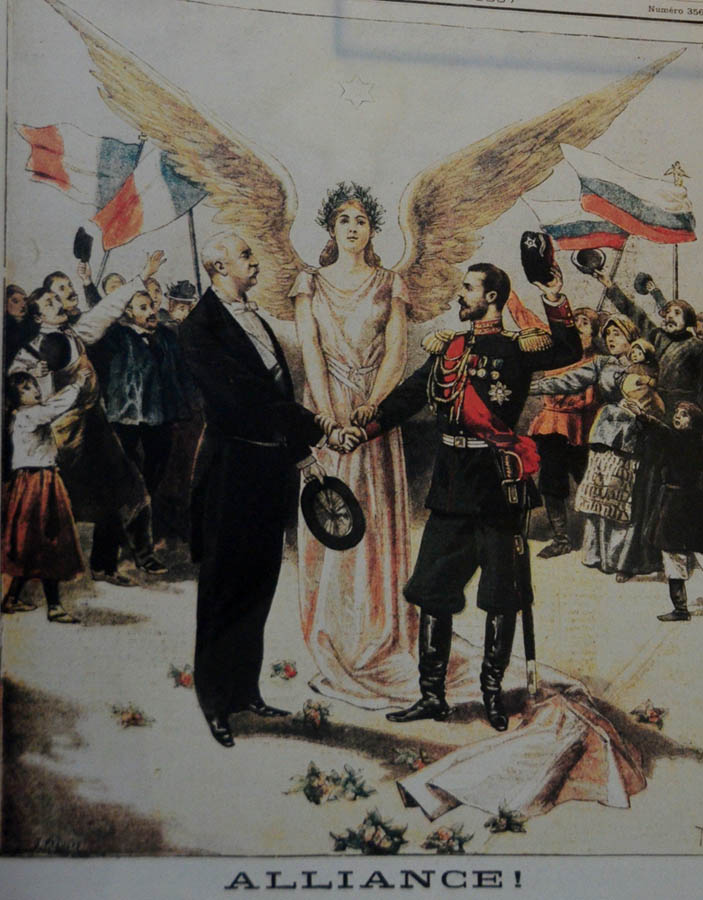 Научные отношенияФранко-российское научное сотрудничество в области биологии и медицины стало особенно активным и плодотворным под руководством Луи Пастера (1822-1895), выдающегося французского ученого, русофила в другом месте. Исследования Л. Пастера включали, среди прочего, болезни тутового шелкопряда, профилактику углей, вакцинацию против бешенства. Среди первых российских ученых, приглашенных на работу в институт, который носит его имя, основанный в Париже в 1888 году, выделяется И.И. Мечникова, чья работа будет увенчана Нобелевской премией по физиологии и медицине в 1908[5] году Позднее несколько российских ученых успешно направили различные службы Парижского института Пастера, в том числе А. М. Бесредка, С. Н. Виноградский, А. Львофф, А. Гулин, Сергей Иванович Металников. По случаю празднования 100-летия со дня рождения Луи Пастера в 1923 году многие научные лаборатории были названы «Пастером» в новом СССР еще до восстановления франко-российских дипломатических отношений в 1924 году. В Ленинграде создан Институт эпидемиологии и микробиологии им. Пастера, который в 1993 году присоединился к Международной сети пастеровских институтов (RIIP), в настоящее время назван Институтом эпидемиологии и микробиологии Санкт-Петербурга. Проблема реституции культурных ценностейОдной из сторон российско-французских отношений является проблема возвращения (в том числе в форме обмена) культурные ценностей, попавших в СССР в период Второй мировой войны. Например, в Судетской области, занятой советскими войсками, находились французские архивные документы, вывезенные туда гестапо в 1940 году и отправленные советской военной комендатурой в Москву. В советский период Франции была возвращена небольшая часть этих документов. Дело в том, что значительную часть архивных фондов составляли секретные документы французских спецслужб. В 1992 - 1993 годах между Россией и Францией были заключены соглашения о возврате документов. Только за период с декабря 1993 года по май 1994 года Франции передано более 900 тыс. вывезенных французских архивных дел из ЦХИДК. В обмен Франция оплатила микрофильмирование (7 млн кадров) тех документов, которые указала российская сторона, передала РФ 12 судовых журналов российских и советских кораблей, совершавших плавание в Средиземном море в 1920-е годы, 255 архивных дел по русской эмиграции и около 300 тыс. франков на обеспечение сохранности российских архивных документов. Передача вызвала сильное общественное возмущение в России и в мае 1994 года была приостановлена. В 2002 году во Франции реституирована еще большая партия архивных документов. Тем не менее, часть французских документов по состоянию на 2012 год остается в России. 90-е годы: новые перспективы культурного сотрудничестваК началу 90-х годов культурный диалог между двумя странами приобретает форму перспективного гуманитарного сотрудничества, которое развивается согласно общеинтеграционным процессам. Российская публика с интересом ожидает гастролей из Франции, Россия же в свою очередь демонстрирует в Европе коммерческие проекты, успешные в большей или меньшей степени. Что касается драматического театра, то с точки зрения драматургического материала любопытной была постановка «Полуденный раздел» «Студио-Театр де Витри» и «Атэвэн», поскольку эта пьеса считается одной из лучших в творчестве видного эссеиста, драматурга и дипломата Поля Клоделя, малоизвестного и почти не издаваемого в России. При поддержке МИД Франции состоялись гастроли парижского «Космос Колей». Молодой режиссер Владислав Знорко предложил свою версию знаменитого романа «Улисс» Джеймса Джойса. Спектакль «Улисс наоборот» продемонстрировал техническую оснащенность и визуальное богатство европейского театра. К сожалению, далеко не столь результативной была работа российского посольства и культурного центра в Париже. Если в Москве основные события, связанные с культурным обменом, организовывались именно культурным центром, то в Париж в основном все приезжали самостоятельно, то есть гастроли либо проходили с помощью частных импрессарио, личных договоренностей, либо это были мероприятия, проводимые на государственном уровне. Культурный центр в основном выступал посредником, оказывал помощь в непосредственной организации, однако не проявлял никаких художественных инициатив.С огромным успехом прошли в Париже две премьеры Малого драматического театра Санкт-Петербурга - «Вишневый сад» и «Клаустрофобия» в постановке Льва Додина. Один из самых успешных режиссеров, активно работающих в Европе, Додин в силу высочайшего профессионализма и особой природы таланта, никогда не пользовался традиционными «сценариями» успеха на Западе. «Спектакли на русскую тему об общечеловеческих ценностях не нуждаются ни в переводе, ни в специальной форме ретрансляции для европейского зрителя», - считает режиссер.Естественно, что деятели культуры получили возможность свободно пересекать границы, и если французские актеры начали приезжать в Россию в основном с целью получения образования по системе Станиславского, то актеры российские стремились работать в Европе. Так, тогда еще восходящая звезда театра и кино Олег Меньшиков, удостоенный престижной европейской театральной премии за роль Сергея Есенина в спектакле с участием Ванессы Редгрейв, получил приглашение сыграть русского поэта в спектакле французского театра «Комеди» на Елисейских полях. Роль Айседоры Дункан сыграла известная французская актриса Анни Дюпере. Парижская критика приняла спектакль более чем благосклонно: «Восходящая звезда из Москвы -Олег Меньшиков - безупречен в роли русского поэта Есенина», - написал в своей рецензии известный критик Оливье Шмидт.Весьма любопытная история с точки зрения полного перелома в сознании деятелей культуры и реалий художественной жизни произошла в театре-студии под руководством Олега Табакова. На курс в Школу-студию самим ректором (Табаков в тот период был ректором Школы-студии и руководителем своего театра, именуемого в театральных кругах «Табакеркой») была принята француженка, выпускница Сорбонны, не знающая русского языка, но приехавшая в Россию с желанием именно здесь стать актрисой. Была принята на русский курс, за пять лет идеально выучила язык и потом вступила в труппу Табакерки. Камий Кайоль сыграла в спектаклях театра-студии множество крупных ролей, в том числе и Аглаю в постановке по роману «Идиот» Достоевского. «Мне очень не нравится, когда . меня называют французской актрисой. Я получила театральное образование в России, играю на русском языке. Я русская актриса». В этой фразе Камий Кайоль и во всей этой театральной истории - значительно больше правды и истинной сути взаимодействия культур Франции и России, чем во множестве официальных справок и протоколов о намерениях. Со стороны французов всегда существовала и существует некая особая романтическая восторженность, трепетное отношение к русской культуре в ее проявлениях на уровне Пушкина, Достоевского, Чехова, Станиславского. А в России легко, по доброй воле принимали и приезжающих из Франции людей, и навеянные оттуда тенденции - в культуре, в быту. Француженка, называющая себя русской актрисой, и русский хореограф, создающий свой спектакль по принципу французского балета-модерн - именно так выглядит в конце XX столетия формировавшееся веками взаимопроникновение культур. Разумеется, с началом нового периода истории в России серьезные изменения претерпела вся система культурного обмена с другими странами. Перемены произошли в культурном потоке, направленном и из России во Францию, и из Франции в Россию, и перемены разного рода. Если из России стали привозить больше самой разной культурной продукции, то это прежде всего объяснялось полученной свободой, свободой в самом широком смысле, и в смысле свободы гастрольного предпринимательства. Исчезли списки «выездных» и «невыездных» артистов, художественные решения о вывозе того или иного произведения стали прерогативой самих творческих коллективов, а в первую очередь - их продюсеров. В России стала формироваться целая система, сложная и разветвленная, в которой остались и структура государственных программ, и частные гастрольные антрепризы, и самостоятельно действующая система кинопроката.Что же касается потока, следующего из Франции в Россию, то здесь принципиальным поворотом стало открытие для публики не только направлений, но и новых жанров искусства. Ведь для системы тоталитарного государства были неприемлемы многие жанры, популярные и бурно развивающиеся во всем мире. Прежде всего, не принимались направления, построенные на принципе импровизации. Каким бы условным не казалось даже сравнение с джазом, и в этом активном отрицании «музыки толстых» также весьма заметна боязнь того самого, способного возникнуть под воздействием джазовых импровизаций, чувства свободы, пусть даже свободы выбора нотного окончания, модуляции.2010 год объявлен годом России во Франции и Франции в России. Взаимный интерес двух стран, двух культур является традиционным для наших народов и имеет глубокие исторические корни. В первые годы XX столетия парижане открыли для себя русский балет и русскую оперу. С. Дягилев, критик искусства и импресарио, организовал русские сезоны в Париже, благодаря которым французы знакомились с русским искусством. В этот период Париж был центром творческой интеллигенции, а Франция являлась ориентиром для всех передовых деятелей культуры и искусства. Молодые художники, скульпторы, писатели и музыканты всех стран, включая Россию, предпочитали жить и творить во Франции. Даже такие русские мэтры, как Ф. Шаляпин, И. Бунин, М. Шагал, Г. Питоефф, отмечали атмосферу свободы, которую давала Франция.К концу XIX века во Франции были переведены А.Нна комическую оперу конца XVIII века)» Роль французской культуры в России, французское влияние высоко оценивали сами французы. «Мы им привили вкус, которого до нас у них не было, научили свободе мысли, внушили любовь к литературе и отвращение ко всему дикому и грубому через книги и не только через них. А сейчас мы видим блестящий расцвет русской мысли, сформированный если не нами, то, по крайней мере, вместе с нами».Таким образом, высокий уровень развития культуры, науки, социальных преобразований во Франции, тесные французско-русские культурные связи, огромный интерес России исследуемого периода к Франции способствовали тому, что знание французского языка являлось одним из важных факторов увеличения интеллектуального, научного потенциала России, ее культурного развития. Интерес к Франции и всему французскому не ослабевает и в настоящее время. Французский язык играет огромную роль в современном лингвокультурном процессеобъединенной Европы и до сих пор остается вторым по значимости после английского, является атрибутом общеевропейской культуры, представляющим большую ценность для многих европейских народов, средством сплочения исторически связанных культур.Для Франции Россия долгое время была страной неведомого. Культура России воспринималась через призму этнического, национального, и ни о каком взаимовлиянии изначально не могло быть и речи. Вероятно, всерьез обратили внимание на русскую культуру в период царствования «ученицы Вольтера» - Екатерины, занявшей место достойного собеседника великих французских просветителей. Постепенно русская культура все более уверенно утверждала себя во Франции, особенно через литературу. Появление на литературном небосклоне Пушкина, кстати, одним из первых выступившего оппонентом всеобъемлющего французского влияния, стало отправной точкой для утверждения в европейской табели о рангах русской поэзии. Позже, когда столицу Франции стали покорять «русские парижане» - блистательно образованные, талантливые писатели, поэты, общественные деятели из России, уже не возникало вопроса о культурной состоятельности России. Начался процесс постоянного взаимного влияния. Россию воспринимали как достойного партнера по гуманитарной эволюции. Следует особо подчеркнуть, что и в период обострения политического конфликта, когда две страны переживали самые негативные моменты в истории их отношений, в обществе не наблюдалось отторжения культур. Во Франции по-прежнему читали русские романы, а в России ставили французские пьесы и говорили по-французски.Начало XX века ознаменовалось таким же «пиком» во взаимоотношениях двух стран, как и в эпоху Екатерины. Дягилевский период в истории культурных связей Франции и России - период наиболее позитивный, сформировавший оптимальный механизм культурного обмена. Дягилев вывел формулу, которую использовали впоследствии (зачастую и не подозревая об авторстве Дягилева) практически все инициаторы подобных проектов. Он привез в Дариж артистов, поразивших публику своим талантом (Нижинский, Карсавина), художников, исповедовавших свою, самобытную эстетику, оформленную по законам западного изобразительного искусства (Бакст, Бенуа), композиторов, обладающих невероятным темпераментом и изобретающих новую музыку столетия (Стравинский), и назвал все это «Русские сезоны». Параллельно он привозил в Россию французскую живопись и придумывал совместные проекты, в которых работали бы выдающиеся французские деятели культуры. Дягилеву удалось ввести понятие «Русские сезоны» в обиход, в календарный план художественной жизни Парижа. Дивидендами от вклада Дягилева в имидж страны как мощнейшего культурного экспортера мы пользуемся по сей день. «Русские сезоны» в Париже добавили новых красок и существенно изменили образный портрет России. Европа познакомилась с Россией Серебряного века, со страной чрезвычайно изысканной, утонченной духовности. Очень важно, что был запущен именно двусторонний механизм культурного обмена, поскольку в страну, показавшую такой высокий уровень искусства, сразу начался приток желающих продемонстрировать свое видение театра, музыки, живописи. Иными словами, благодаря успех} «Русских сезонов» Россия укрепила свою репутацию культурной державы, с «одной из» культурных столиц мира, и именно этот статус является принципиально важным для активного культурного обмена. Благодаря «Русским сезонам» появился еще один ценнейший «брэнд», на долгие годы ставший экспортным товаром России - русский балет. Через какое-то время рядом с ним появится еще один - «система Станиславского».Процесс культурного обмена, запущенный Дягилевым, отвечал и требованиям нового экономического строя. Это была и логически выстроенная система менеджмента и PR, и верно найденное направление идеологии искусства, вывозимого на Запад. Фундамент, заложенный Дягилевым, позволял выстроить стройную систему культурного взаимодействия двух стран в XX веке с учетом изменений, происходивших во всем мире.Революционные события в России разрушили все надстройки, однако дягилевский фундамент остался, и именно на нем отчасти и держится сегодня все сложное многофункциональное здание культурного взаимодействия Франции и России.Можно было бы предположить, что в советский период культурный обмен либо будет находиться в «замороженном» состоянии, либо повернет в некое иное, новое русло. Тем более что влияние всего французского, свойственного аристократической части общества старой России, встречало активное отрицание нового рабоче-крестьянского общества. Однако, после завершения самого острого революционного периода, когда началось строительство нового государства, СССР, культурные связи с Францией стали постепенно восстанавливаться, входить в прежнее русло. Разумеется, коренным образом изменилась вся система государственного регулирования процесса культурного обмена. Была полностью перечеркнута система частной инициативы, и методы Дягилева уже практически невозможно было применить на практике. Однако суть, стержень самого интереса, эмоционального отклика на яркие проявления в чужой культуре, не изменились. Во Франции по-прежнему был востребован русский балет, и все более серьезные позиции стал завоевывать русский театр. В СССР по-прежнему особой популярностью пользовалась французская литература, в театрах очень активно работали с французской драматургией. Естественно, вывоз российского искусства на Запад был подчинен идеологической необходимости, носил пропагандистский характер. С другой стороны, формировалось направление «репрезентативного искусства». Это были произведения, при создании которых деятели искусства могли чувствовать себя более свободными в выборе художественных приемов, у авторов были относительно «развязаны руки» потому, что данную культурную продукцию предполагалось предъявить Западу как пример достижений молодого государства. Имел место феномен, к которому неоднократно апеллируют сегодня искусствоведы: несмотря на идеологические препоны, диссидентство, реальную и внутреннюю эмиграцию, советское искусство достигало таких высот, о которых сегодня можно только мечтать. Особенно это проявлялось в сфере кинематографа - тратились огромные средства из государственного бюджета, и в СССР производились кинокартины, имевшие невероятный успех на родине братьев Люмьер.Культурный обмен между Францией и СССР в период первоначального становления советского государства отличало именно это: Франция знакомилась, узнавала новую страну, и выяснялось, что это страна Эйзенштейна, Шостаковича, Мейерхольда, и что культурный поток из России по-прежнему поражает своей мощью, несмотря на все политические разногласия. К тому же нельзя не учитывать, что Франция была наиболее коммунистически настроенной из стран Западной Европы, что было отдельным и весьма значительным фактором сближения двух стран, особенно на идеологической, а, значит, культурной основе. Период Второй мировой войны ознаменовал и новый этап в мировой истории, и переход к новым взаимоотношениям стран Европы. СССР и Франция стали еще ближе духовно, поскольку категория «Сопротивление» была одинаково важна и понятна для граждан обеих стран. Если проводить параллели в искусстве, то можно заменить, насколько близок был сценарий развития искусства в военные годы во Франции и в СССР. Во Франции Рене Клер создал одну из самых ярких романтических кинокартин - «Дети райка», которая стала одной из самых популярных зарубежных кинолент в советском прокате. А в СССР возродилась мощнейшая романтическая поэзия, и произведения Давида Самойлова и Константина Симонова, наполненные общечеловеческим звучанием, находились в плоскости, далекой от советской идеологии.В эпоху застоя наибольший масштаб приобрели официальные мероприятия: крупные гастрольные .проекты, Дни культуры, совместные кинокартины. В обязательном порядке и, разумеется, по госзаказу переводилось большое количество французских литературных произведений. В СССР была весьма серьезная учебная база для изучения французского языка, который оставался популярен во все периоды истории. Советские зрители смотрели рекордное по сравнению с другими странами количество художественных фильмов из Франции, слушали французскую музыку, которая, в отличие от американской, была официально «разрешена». Одновременно во Францию уезжало все больше и больше эмигрантов из России, в основном это были представители творческих профессий. Интенсивность и качественные показатели культурного обмена в этот период определяло прежде всего то, что в СССР сфера культуры не переживала никаких материальных сложностей. Была возможна реализация любого проекта в сфере культуры, если он был одобрен и признан идеологически правильным. Советское искусство представало мощным и значительным, тем более что для Запада оно, по-прежнему, было прежде всего связано с великим прошлым. С наступлением нового периода российской истории были открыты и принципиально новые пути развития культурных связей. Огромное значение приобрела частная инициатива - на Францию обрушился целый поток гастрольных проектов из России, инициатором каждого из которых выступали уже непосредственно создатели спектакля, или руководители коллективов, или носители новой для России профессии продюсера. При этом были сохранены и традиционные механизмы организации совместных культурных проектов - так же функционируют и официальные структуры, регулирующие культурный обмен на государственном уровне. На сегодняшний день самым «слабым местом» в системе культурного взаимодействия с Россией остаются проблемы, связанные с недостаточно развитой системой менеджмента в сфере культуры, что влечет за собой традиционные «организационные накладки» и административные сложности. Нередко реализация самого крупного проекта оказывается на грани срыва из-за того, что организаторам не удалось заранее достигнуть договоренности с таможенными службами. Сколько спектаклей не удалось показать в Москве из-за того, что не были привезены декорации. Особенно много проблем возникает во время реализации совместных музейных программ - западные коллеги выясняют, что в России не отлажена страховая система, недостаточно четко функционирует система безопасности. На первый взгляд кажется, что все это - частные проблемы, но на самом деле именно эти отдельные случаи в совокупности и формируют восприятие страны. Однако в целом нельзя не заметить, что на сегодняшнем этапе присутствуют все предпосылки для формирования наиболее оптимального образа страны в контексте международного культурного взаимодействия. Современная Россия - это самостоятельная, уверенная в себе держава с огромным культурным ресурсом и значительными возможностями, позволяющими вступать в процесс полноценного культурного обмена на правах серьезного партнера.Говоря о рекомендациях, которые могли бы быть актуальными для тех институтов, которые непосредственно связаны с процессом формирования механизмов культурного обмена, прежде всего следует подчеркнуть важность анализа самой истории этого процесса. Франция и Россия прошли вместе огромный путь разностороннего культурного диалога, и анализ накопившихся исторических сведений в этой области позволяет вывести закономерности наиболее полноценного культурного обмена. Во-первых, нельзя забывать об огромной роли личности в истории культурного диалога. Самые удачные проекты в этой области были осуществлены людьми не только высоко профессиональными, но и фанатично преданными идее. Фигура Дягилева была самым ярким символом культурного взаимодействия Франции и России в XX веке и остается этим символом в веке XXI. Таким образом, сегодня необходимы «Дягилевы», которые могли бы привести культурный обмен на тот же высочайший уровень, который был достигнут в начале XX века.Во-вторых, необходимо наладить все вспомогательные механизмы, без которых невозможно нормальное функционирование культурного обмена.На сегодняшнем этапе представляются особенно важными такие аспекты, как юридическая поддержка, регулирование вопросов в области коммерческого права, и, разумеется, безукоризненная работа административных структур. Все вопросы, связанные с перевозками объектов искусства, со страховыми и иными особенностями их содержания в разных странах, требуют проработки. В сфере театра и кино на первый план выходят строжайшие правила трудового законодательства, ответственность, которую несут французские профсоюзы, за каждое нарушение подобных законов.В-третьих, особое внимание, конечно, следует уделять сфере PR. В принципе, в области культурных связей Франции и России никогда не наблюдалось особых проблем, связанных с организацией PR-компаний. События в этой сфере всегда находились в зоне пристального внимания прессы, равно как к ним никогда не ослабевал и зрительский интерес. При этом сегодня необходима модернизация культурного PR, и это тот самый случай, когда Россия может целиком и полностью опираться на французский опыт. Во Франции, как, собственно, и во всей Европе, эта область гуманитарного знания находилась в стадии бурного развития, когда в России ее вообще не существовало. Сегодня российские специалисты по PR вынуждены в ускоренном темпе постигать то, что давно прошли их западные коллега, поэтому максимальное участие французских специалистов в развитии этой сферы в России в рамках всевозможных программ по обмену опытом опосредованно было бы отличным стимулом в том числе и для развития культурного обмена.В целом, культурный обмен Франции и России в XX веке представляется процессом чрезвычайно важного взаимопритяжения двух стран, развивающегося независимо от политической и экономической конъюнктуры. Именно эта константа в отношениях двух стран является показателем особого значения гуманитарной сферы в формировании международных отношений. Менялась политическая обстановка, более того, произошли коренные изменения в социально-политическом строе России, однако развитие культурных связей между двумя странами продолжалось с той же интенсивностью. В разные периоды трансформировались механизмы культурного обмена, которые были связаны с экономическим переустройством страны, менялся вектор интереса публики к тому или иному направлению искусства. Некоторые законы восприятия зарубежного культурного опыта остались неизменными, так, во Франции по-прежнему с большим пиететом относятся к русскому классическому искусству, а в России - ко всем формам нового стиля (в дизайне, в сценических жанрах) из Франции. Многое изменилось, отчасти благодаря правильно выстроенному культурному диалогу: например, во Франции уже готовы воспринимать эксперименты российских режиссеров, актеров, художников, причем даже эксперименты, касающиеся французского культурного наследия, а это еще недавно невозможно было себе представить. Российские участники культурного обмена освобождаются от чувства, что играют «не первую скрипку», что интерес к российской культуре - это дань великому прошлому. Культурные связи между Францией и Россией имеют самые широкие перспективы развития на новом этапе международных отношений. И в контексте европейской интеграции, и, значительно шире, в контексте глобальных изменений векторов мировой политики, именно культурный обмен будет выходить на первый план во взаимоотношениях государств. Трудно переоценить влияние культурных отношений между Францией и Россией на культурную жизнь Европы. Наиболее удачные события в этой сфере сразу становятся примером для подражания, то есть практически сразу становятся тенденцией.Рассмотрев историю культурного обмена между Францией и Россией в XX веке, можно сделать несколько определенных выводов. Во-первых, Россию и Францию на протяжении разных периодов истории обоих государств всегда связывали постоянные, развивающиеся в перспективе культурные отношения. Существует некое очевидное взаимопритяжение культур Фракции и России, которое придает гуманитарному диалогу между этими странами характер постоянный и естественный. Культурный обмен становится одной из наиболее традиционных форм национальной культурной политики; во-вторых, культурные отношения между Францией и Россией эволюционируют, меняют форму, но остаются постоянной величиной вне зависимости от принципиальных политических перемен, происходящих в обеих странах. После революции 1917 года в России культурные взаимоотношения с Францией не прервались, и постепенно трансформировались в новые по форме, но прежние по сути, интенсивности и содержанию. Разумеется, наибольшее значение приобретала идеологическая подоплека культурного обмена, однако во Франции по-прежнему интересовались русским искусством, а в России - французским. После распада СССР и изменением политического и экономического строя в России культурный обмен с Францией перешел в новое русло, параллельно с традиционными формами самые широкие возможности приобрели частные структуры, выступающие субъектами культурных связей.Сегодня культурный обмен между Францией и Россией развивается по нескольким направлениям. Существует система государственного регулирования культурного обмена на уровне правительственных программ, министерств иностранных дел и культуры, комитетов по культуре федерального и муниципального значения. Параллельно присутствует и разветвленная сеть обмена, подчиненного частной инициативе. Практически каждый крупный коллектив обладает самыми широкими возможностями с сфере организации зарубежных гастролей. Свободно протекает фестивальный обмен. Можно сказать, что сегодня культурный обмен между Францией и Россией имеет как никогда широчайшие перспективы, и его многостороннее развитие самым благотворным образом отразится на отношениях между странами.До революцииВ период Серебряного века Российская империя (включая Польшу), продолжая тенденции 2-й половины XIX века, была активно интегрирована в европейскую художественную жизнь, и художники много путешествовали и учились за границей. Так, в знаменитое объединение экспрессионистов «Синий всадник» равноправно входили, помимо немцев, Кандинский, Явленский и Веревкина («мюнхенская школа»), а парижская школа включала огромное разнородное сообщество художников-иностранцев, среди которых выходцы из Российской империи, в том числе евреи, занимали видное место. В 1903 году в Париже был основан «Русский артистический кружок» (позже — «Союз русских художников — Монпарнас»). Некоторые уехавшие в этот период художники не вернулись из-за 1-й Мировой войны и революции, некоторые ассимилировались ранее. Анисфельд, Борис Израилевич (1878—1973). Уехал в начале октября 1917 в США.Архипенко, Александр Порфирьевич (1887—1964). В Париже с 1909 года.Бакст, Леон (1866—1924). В Париже с 1907 года.Баранов-Россине, Владимир Давидович. В Париже с 1910Васильева, Мария Ивановна. Уехала в 1907 году.Верёвкина, Марианна Владимировна (1860, Тула — 1938, Швейцария). Уехала в 1896. («Синий всадник»)Воробьёва-Стебельская, Мария Брониславовна («Маревна»). В Париже с 1912Гончарова, Наталья СергеевнаДелоне, СоняДобринский, Исаак (1891—1973, Париж). Уехал в 1912. (Парижская школа)Зак, Евгений Савельевич (1884—1926). Уехал в 1901. (Парижская школа)Инденбаум, Леон (1890, Чериков — 1981, Париж). (Парижская школа)Кикоин, МихаилКоган, Моисей Герцевич (1879, Бессарабия — 1943, Освенцим). Уехал в 1903. («Синий всадник»)Кремень, ПинхусЛипшиц, Жак. С 1909 года в ПарижеСахарова, Ольга НиколаевнаСутин, Хаим Соломонович (1893, Смиловичи — 1943, Париж). Уехал в 1913. (Парижская школа)Цадкин, ОсипШаршун, Сергей Иванович. Остался после учебы в 1912 году в ПарижеЭрте (Тыртов, Роман Петрович) (1892, Петербург — 1990, Париж). Уехал в 1912.Явленский, Алексей фон (1864, Торжок — 1941, Висбаден). Уехал в 1896. («Синий всадник»)Эмиграция первой волны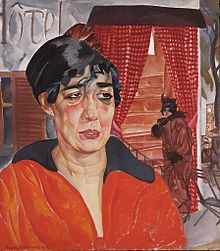 Борис Григорьев. «Консьержка»В этот список включены художники, уехавшие до конца 1920-х годов. Андреенко-Нечитайло, Михаил Фёдорович (1894, Херсон — 1982, Париж)Анненков, Юрий Павлович (1889, Петропавловск — 1974, Париж). Уехал в 1924.Артёмов, Георгий КалистратовичБенуа, Александр Николаевич (1870—1960). Уехал в 1926.Билибин, Иван Яковлевич (1876—1942)Богуславская, Ксения Леонидовна (1892—1972)Браиловский, Леонид МихайловичБубнова, Варвара Дмитриевна (1886—1983). С 1922 до 1958 — в Японии, затем вернулась в СССР.Бушен, Дмитрий Дмитриевич (1893-1993). Эмигрировал в Париж в 1925 году.Верховский, Роман НиколаевичГанзен, Алексей ВасильевичГригорьев, Борис Дмитриевич. Уехал в 1919Грищенко, Алексей Васильевич (1883—1977)Добужинский, Мстислав Валерианович. Уехал в 1924.Загреков, Николай Александрович (1897, Саратов — 1992, Берлин). Уехал в 1921.Зак, Лев ВасильевичЗарецкий, Николай ВасильевичЗданевич, Илья МихайловичИванов, Василий Иосифович — художник-акварелистКалмаков, Николай КонстантиновичКандинский, Василий Васильевич (1866, Москва — 1944, Франция). Уехал в 1921.Киселева-Билимович, Елена АндреевнаКолесников, Степан ФёдоровичКравченко, Николай ИвановичЛанской, Андрей МихайловичЛарионов, Михаил Фёдорович. В Париже с 1919.Малявин, Филипп Андреевич. Уехал в 1922.Нилус, Пётр Александрович. Уехал в 1919.Пожидаев, Григорий Анатольевич.Уехал в 1920.Поляков, СержПуни, Иван АльбертовичРемизов, Николай ВладимировичРепин, Илья Ефимович. Формально может считаться эмигрантом, поскольку последние 30 лет жизни прожил в своем имении в Куоккала, на несколько десятилетий оказавшемся на территории независимой Финляндии.Рерих, Николай КонстантиновичРохлина, Вера НиколаевнаРыбак, Иссахар-БерСеребрякова, Зинаида Евгеньевна. Уехала в 1924.Синезубов, Николай Владимирович. Уехал в 1928.Сологуб, Леонид РомановичСомов, Константин Андреевич. Уехал в 1923.Судейкин, Сергей ЮрьевичТерешкович, Константин АндреевичШагал, Марк Захарович (1887, Витебск — 1985, Прованс). Уехал в 1922.Фешин, Николай Иванович (1881, Казань — 1955, Калифорния). Уехал в 1923.Шаляпин, Борис ФёдоровичШилтян, Григорий ИвановичШухаев, Василий Иванович. Уехал в 1920-е, вернулся в СССР в 1935.Челищев, Павел ФёдоровичЧехонин, Сергей Васильевич. Уехал в 1928.Экстер, Александра Александровна. Уехала в 1924.Яковлев, Александр ЕвгеньевичУроженцы РоссииВ этом списке фигурируют послереволюционные мастера, родившиеся в Российской империи, однако сформировавшиеся в качестве художников на Западе. Аршиль Горки;Георг Матвеев (1910—1966);Иоанн-Нектарий Ковалевский;Марк Ротко (1903—1970);Александр Серебряков;Никола де Сталь;Тамара Лемпицка;Владимир Третчиков.Эмиграция второй волныВторая волна (1941—1945) — лица, перемещённые за границы СССР в 1941—1944 годах в ходе Второй мировой войны и уклонившиеся от репатриации в СССР. Остроумов, Виктор НиколаевичЭмиграция третьей волныТретья волна (1948—1989/1990) — эмиграция периода «холодной войны». Количественно укладывается приблизительно в полмиллиона человек, то есть близка к результатам «второй волны». Кабаков, Илья ИосифовичЭмиграция четвертой волныЧетвёртая волна (1990 — до распада СССР) Эмиграция из РФXXI векЦвайгенбаум, Исраил Иосифович - советский, российский и американский художник.В начале XX века русские художники-эмигранты из окон своих мастерских, летних кафешек, с городских смотровых площадок рассматривали Париж и зарисовывали городские пейзажи. Для профессора Рене Герра эти рисунки не просто выставка картин - выставка воспоминаний. Ведь многих из авторов он знал лично.Например, в пейзаже петербуржского художника Юрия Анненкова уже угадывается влияние иной культуры. "Это очень французистое уже!", - считает Рене Герра. Но многие французы считают, что влияние на русских художников ничтожно мало. Ведь повлиять на русскую школу непросто. Есть и мнение, что, наоборот, русские художники влияли на французских.Возможно, некоторым русским эмигрантам удалось в большей степени сберечь национальные традиции, в то время как их современники в России пытались сотворить что-то новое, революционное.Историк культуры русского зарубежья Рене Герра уверен: "Они, эти художники, продолжали служить России. И одновременно сумели вписаться во французскую культуру. Многие из них стали знаменитыми французскими художниками русского происхождения".Так, Марк Шагал до конца своих дней называл себя русским художником, подчеркивал общность с российской традицией, с живописью одного из его любимых художников - Михаила Врубеля. А в картинах Дмитрия Стелецкого угадывается русская икона. Всю жизнь он был верен именно этому стилю, расписывал стены храмов в Париже.Выставка работ русских мастеров, чью принадлежность к мировой столице художественной жизни начала прошлого века художник и писатель Илья Зданевич определил как "парижачьи", открылась в галерее "Наши художники". Организаторы слышат в этом названии бродячую неприкаянность, театральность и ненатуральность существования изгнанников. Но сами французы находят, что русский взгляд на Париж начала XX века вполне совпадает с их собственным. Посол Франции в России Жан де Глиниасти отмечает: "Бушри - это типичная французская Бушри, где мясо продают. Это тоже так. Может, теперь Париж изменился, а это - настоящий Париж того времени!"В экспозиции - Константин Коровин, Борис Григорьев, Зинаида Серебрякова, Александр Бенуа, Павел Челищев. Все картины - из личных коллекций. В частных собраниях, разбросанных по миру, хранятся подчас подлинные шедевры русского эмигрантского искусства.CULTURE RUSSE EN EXIL – EUROPE, 1917-1947Научные отношенияФранко-российское научное сотрудничество в области биологии и медицины стало особенно активным и плодотворным под руководством Луи Пастера (1822-1895), выдающегося французского ученого, русофила в другом месте. Исследования Л. Пастера включали, среди прочего, болезни тутового шелкопряда, профилактику углей, вакцинацию против бешенства. Среди первых российских ученых, приглашенных на работу в институт, который носит его имя, основанный в Париже в 1888 году, выделяется И.И. Мечникова, чья работа будет увенчана Нобелевской премией по физиологии и медицине в 1908[5] году Позднее несколько российских ученых успешно направили различные службы Парижского института Пастера, в том числе А. М. Бесредка, С. Н. Виноградский, А. Львофф, А. Гулин, Сергей Иванович Металников. По случаю празднования 100-летия со дня рождения Луи Пастера в 1923 году многие научные лаборатории были названы «Пастером» в новом СССР еще до восстановления франко-российских дипломатических отношений в 1924 году. В Ленинграде создан Институт эпидемиологии и микробиологии им. Пастера, который в 1993 году присоединился к Международной сети пастеровских институтов (RIIP), в настоящее время назван Институтом эпидемиологии и микробиологии Санкт-Петербурга. Проблема реституции культурных ценностейОдной из сторон российско-французских отношений является проблема возвращения (в том числе в форме обмена) культурные ценностей, попавших в СССР в период Второй мировой войны. Например, в Судетской области, занятой советскими войсками, находились французские архивные документы, вывезенные туда гестапо в 1940 году и отправленные советской военной комендатурой в Москву. В советский период Франции была возвращена небольшая часть этих документов. Дело в том, что значительную часть архивных фондов составляли секретные документы французских спецслужб. В 1992 - 1993 годах между Россией и Францией были заключены соглашения о возврате документов. Только за период с декабря 1993 года по май 1994 года Франции передано более 900 тыс. вывезенных французских архивных дел из ЦХИДК. В обмен Франция оплатила микрофильмирование (7 млн кадров) тех документов, которые указала российская сторона, передала РФ 12 судовых журналов российских и советских кораблей, совершавших плавание в Средиземном море в 1920-е годы, 255 архивных дел по русской эмиграции и около 300 тыс. франков на обеспечение сохранности российских архивных документов. Передача вызвала сильное общественное возмущение в России и в мае 1994 года была приостановлена. В 2002 году во Франции реституирована еще большая партия архивных документов. Тем не менее, часть французских документов по состоянию на 2012 год остается в России. 90-е годы: новые перспективы культурного сотрудничестваК началу 90-х годов культурный диалог между двумя странами приобретает форму перспективного гуманитарного сотрудничества, которое развивается согласно общеинтеграционным процессам. Российская публика с интересом ожидает гастролей из Франции, Россия же в свою очередь демонстрирует в Европе коммерческие проекты, успешные в большей или меньшей степени. Что касается драматического театра, то с точки зрения драматургического материала любопытной была постановка «Полуденный раздел» «Студио-Театр де Витри» и «Атэвэн», поскольку эта пьеса считается одной из лучших в творчестве видного эссеиста, драматурга и дипломата Поля Клоделя, малоизвестного и почти не издаваемого в России. При поддержке МИД Франции состоялись гастроли парижского «Космос Колей». Молодой режиссер Владислав Знорко предложил свою версию знаменитого романа «Улисс» Джеймса Джойса. Спектакль «Улисс наоборот» продемонстрировал техническую оснащенность и визуальное богатство европейского театра. К сожалению, далеко не столь результативной была работа российского посольства и культурного центра в Париже. Если в Москве основные события, связанные с культурным обменом, организовывались именно культурным центром, то в Париж в основном все приезжали самостоятельно, то есть гастроли либо проходили с помощью частных импрессарио, личных договоренностей, либо это были мероприятия, проводимые на государственном уровне. Культурный центр в основном выступал посредником, оказывал помощь в непосредственной организации, однако не проявлял никаких художественных инициатив.С огромным успехом прошли в Париже две премьеры Малого драматического театра Санкт-Петербурга - «Вишневый сад» и «Клаустрофобия» в постановке Льва Додина. Один из самых успешных режиссеров, активно работающих в Европе, Додин в силу высочайшего профессионализма и особой природы таланта, никогда не пользовался традиционными «сценариями» успеха на Западе. «Спектакли на русскую тему об общечеловеческих ценностях не нуждаются ни в переводе, ни в специальной форме ретрансляции для европейского зрителя», - считает режиссер.Естественно, что деятели культуры получили возможность свободно пересекать границы, и если французские актеры начали приезжать в Россию в основном с целью получения образования по системе Станиславского, то актеры российские стремились работать в Европе. Так, тогда еще восходящая звезда театра и кино Олег Меньшиков, удостоенный престижной европейской театральной премии за роль Сергея Есенина в спектакле с участием Ванессы Редгрейв, получил приглашение сыграть русского поэта в спектакле французского театра «Комеди» на Елисейских полях. Роль Айседоры Дункан сыграла известная французская актриса Анни Дюпере. Парижская критика приняла спектакль более чем благосклонно: «Восходящая звезда из Москвы -Олег Меньшиков - безупречен в роли русского поэта Есенина», - написал в своей рецензии известный критик Оливье Шмидт.Весьма любопытная история с точки зрения полного перелома в сознании деятелей культуры и реалий художественной жизни произошла в театре-студии под руководством Олега Табакова. На курс в Школу-студию самим ректором (Табаков в тот период был ректором Школы-студии и руководителем своего театра, именуемого в театральных кругах «Табакеркой») была принята француженка, выпускница Сорбонны, не знающая русского языка, но приехавшая в Россию с желанием именно здесь стать актрисой. Была принята на русский курс, за пять лет идеально выучила язык и потом вступила в труппу Табакерки. Камий Кайоль сыграла в спектаклях театра-студии множество крупных ролей, в том числе и Аглаю в постановке по роману «Идиот» Достоевского. «Мне очень не нравится, когда . меня называют французской актрисой. Я получила театральное образование в России, играю на русском языке. Я русская актриса». В этой фразе Камий Кайоль и во всей этой театральной истории - значительно больше правды и истинной сути взаимодействия культур Франции и России, чем во множестве официальных справок и протоколов о намерениях. Со стороны французов всегда существовала и существует некая особая романтическая восторженность, трепетное отношение к русской культуре в ее проявлениях на уровне Пушкина, Достоевского, Чехова, Станиславского. А в России легко, по доброй воле принимали и приезжающих из Франции людей, и навеянные оттуда тенденции - в культуре, в быту. Француженка, называющая себя русской актрисой, и русский хореограф, создающий свой спектакль по принципу французского балета-модерн - именно так выглядит в конце XX столетия формировавшееся веками взаимопроникновение культур. Разумеется, с началом нового периода истории в России серьезные изменения претерпела вся система культурного обмена с другими странами. Перемены произошли в культурном потоке, направленном и из России во Францию, и из Франции в Россию, и перемены разного рода. Если из России стали привозить больше самой разной культурной продукции, то это прежде всего объяснялось полученной свободой, свободой в самом широком смысле, и в смысле свободы гастрольного предпринимательства. Исчезли списки «выездных» и «невыездных» артистов, художественные решения о вывозе того или иного произведения стали прерогативой самих творческих коллективов, а в первую очередь - их продюсеров. В России стала формироваться целая система, сложная и разветвленная, в которой остались и структура государственных программ, и частные гастрольные антрепризы, и самостоятельно действующая система кинопроката.Что же касается потока, следующего из Франции в Россию, то здесь принципиальным поворотом стало открытие для публики не только направлений, но и новых жанров искусства. Ведь для системы тоталитарного государства были неприемлемы многие жанры, популярные и бурно развивающиеся во всем мире. Прежде всего, не принимались направления, построенные на принципе импровизации. Каким бы условным не казалось даже сравнение с джазом, и в этом активном отрицании «музыки толстых» также весьма заметна боязнь того самого, способного возникнуть под воздействием джазовых импровизаций, чувства свободы, пусть даже свободы выбора нотного окончания, модуляции.2010 год объявлен годом России во Франции и Франции в России. Взаимный интерес двух стран, двух культур является традиционным для наших народов и имеет глубокие исторические корни. В первые годы XX столетия парижане открыли для себя русский балет и русскую оперу. С. Дягилев, критик искусства и импресарио, организовал русские сезоны в Париже, благодаря которым французы знакомились с русским искусством. В этот период Париж был центром творческой интеллигенции, а Франция являлась ориентиром для всех передовых деятелей культуры и искусства. Молодые художники, скульпторы, писатели и музыканты всех стран, включая Россию, предпочитали жить и творить во Франции. Даже такие русские мэтры, как Ф. Шаляпин, И. Бунин, М. Шагал, Г. Питоефф, отмечали атмосферу свободы, которую давала Франция.К концу XIX века во Франции были переведены А.Нна комическую оперу конца XVIII века)» Роль французской культуры в России, французское влияние высоко оценивали сами французы. «Мы им привили вкус, которого до нас у них не было, научили свободе мысли, внушили любовь к литературе и отвращение ко всему дикому и грубому через книги и не только через них. А сейчас мы видим блестящий расцвет русской мысли, сформированный если не нами, то, по крайней мере, вместе с нами».Таким образом, высокий уровень развития культуры, науки, социальных преобразований во Франции, тесные французско-русские культурные связи, огромный интерес России исследуемого периода к Франции способствовали тому, что знание французского языка являлось одним из важных факторов увеличения интеллектуального, научного потенциала России, ее культурного развития. Интерес к Франции и всему французскому не ослабевает и в настоящее время. Французский язык играет огромную роль в современном лингвокультурном процессеобъединенной Европы и до сих пор остается вторым по значимости после английского, является атрибутом общеевропейской культуры, представляющим большую ценность для многих европейских народов, средством сплочения исторически связанных культур.Для Франции Россия долгое время была страной неведомого. Культура России воспринималась через призму этнического, национального, и ни о каком взаимовлиянии изначально не могло быть и речи. Вероятно, всерьез обратили внимание на русскую культуру в период царствования «ученицы Вольтера» - Екатерины, занявшей место достойного собеседника великих французских просветителей. Постепенно русская культура все более уверенно утверждала себя во Франции, особенно через литературу. Появление на литературном небосклоне Пушкина, кстати, одним из первых выступившего оппонентом всеобъемлющего французского влияния, стало отправной точкой для утверждения в европейской табели о рангах русской поэзии. Позже, когда столицу Франции стали покорять «русские парижане» - блистательно образованные, талантливые писатели, поэты, общественные деятели из России, уже не возникало вопроса о культурной состоятельности России. Начался процесс постоянного взаимного влияния. Россию воспринимали как достойного партнера по гуманитарной эволюции. Следует особо подчеркнуть, что и в период обострения политического конфликта, когда две страны переживали самые негативные моменты в истории их отношений, в обществе не наблюдалось отторжения культур. Во Франции по-прежнему читали русские романы, а в России ставили французские пьесы и говорили по-французски.Начало XX века ознаменовалось таким же «пиком» во взаимоотношениях двух стран, как и в эпоху Екатерины. Дягилевский период в истории культурных связей Франции и России - период наиболее позитивный, сформировавший оптимальный механизм культурного обмена. Дягилев вывел формулу, которую использовали впоследствии (зачастую и не подозревая об авторстве Дягилева) практически все инициаторы подобных проектов. Он привез в Дариж артистов, поразивших публику своим талантом (Нижинский, Карсавина), художников, исповедовавших свою, самобытную эстетику, оформленную по законам западного изобразительного искусства (Бакст, Бенуа), композиторов, обладающих невероятным темпераментом и изобретающих новую музыку столетия (Стравинский), и назвал все это «Русские сезоны». Параллельно он привозил в Россию французскую живопись и придумывал совместные проекты, в которых работали бы выдающиеся французские деятели культуры. Дягилеву удалось ввести понятие «Русские сезоны» в обиход, в календарный план художественной жизни Парижа. Дивидендами от вклада Дягилева в имидж страны как мощнейшего культурного экспортера мы пользуемся по сей день. «Русские сезоны» в Париже добавили новых красок и существенно изменили образный портрет России. Европа познакомилась с Россией Серебряного века, со страной чрезвычайно изысканной, утонченной духовности. Очень важно, что был запущен именно двусторонний механизм культурного обмена, поскольку в страну, показавшую такой высокий уровень искусства, сразу начался приток желающих продемонстрировать свое видение театра, музыки, живописи. Иными словами, благодаря успех} «Русских сезонов» Россия укрепила свою репутацию культурной державы, с «одной из» культурных столиц мира, и именно этот статус является принципиально важным для активного культурного обмена. Благодаря «Русским сезонам» появился еще один ценнейший «брэнд», на долгие годы ставший экспортным товаром России - русский балет. Через какое-то время рядом с ним появится еще один - «система Станиславского».Процесс культурного обмена, запущенный Дягилевым, отвечал и требованиям нового экономического строя. Это была и логически выстроенная система менеджмента и PR, и верно найденное направление идеологии искусства, вывозимого на Запад. Фундамент, заложенный Дягилевым, позволял выстроить стройную систему культурного взаимодействия двух стран в XX веке с учетом изменений, происходивших во всем мире.Революционные события в России разрушили все надстройки, однако дягилевский фундамент остался, и именно на нем отчасти и держится сегодня все сложное многофункциональное здание культурного взаимодействия Франции и России.Можно было бы предположить, что в советский период культурный обмен либо будет находиться в «замороженном» состоянии, либо повернет в некое иное, новое русло. Тем более что влияние всего французского, свойственного аристократической части общества старой России, встречало активное отрицание нового рабоче-крестьянского общества. Однако, после завершения самого острого революционного периода, когда началось строительство нового государства, СССР, культурные связи с Францией стали постепенно восстанавливаться, входить в прежнее русло. Разумеется, коренным образом изменилась вся система государственного регулирования процесса культурного обмена. Была полностью перечеркнута система частной инициативы, и методы Дягилева уже практически невозможно было применить на практике. Однако суть, стержень самого интереса, эмоционального отклика на яркие проявления в чужой культуре, не изменились. Во Франции по-прежнему был востребован русский балет, и все более серьезные позиции стал завоевывать русский театр. В СССР по-прежнему особой популярностью пользовалась французская литература, в театрах очень активно работали с французской драматургией. Естественно, вывоз российского искусства на Запад был подчинен идеологической необходимости, носил пропагандистский характер. С другой стороны, формировалось направление «репрезентативного искусства». Это были произведения, при создании которых деятели искусства могли чувствовать себя более свободными в выборе художественных приемов, у авторов были относительно «развязаны руки» потому, что данную культурную продукцию предполагалось предъявить Западу как пример достижений молодого государства. Имел место феномен, к которому неоднократно апеллируют сегодня искусствоведы: несмотря на идеологические препоны, диссидентство, реальную и внутреннюю эмиграцию, советское искусство достигало таких высот, о которых сегодня можно только мечтать. Особенно это проявлялось в сфере кинематографа - тратились огромные средства из государственного бюджета, и в СССР производились кинокартины, имевшие невероятный успех на родине братьев Люмьер.Культурный обмен между Францией и СССР в период первоначального становления советского государства отличало именно это: Франция знакомилась, узнавала новую страну, и выяснялось, что это страна Эйзенштейна, Шостаковича, Мейерхольда, и что культурный поток из России по-прежнему поражает своей мощью, несмотря на все политические разногласия. К тому же нельзя не учитывать, что Франция была наиболее коммунистически настроенной из стран Западной Европы, что было отдельным и весьма значительным фактором сближения двух стран, особенно на идеологической, а, значит, культурной основе. Период Второй мировой войны ознаменовал и новый этап в мировой истории, и переход к новым взаимоотношениям стран Европы. СССР и Франция стали еще ближе духовно, поскольку категория «Сопротивление» была одинаково важна и понятна для граждан обеих стран. Если проводить параллели в искусстве, то можно заменить, насколько близок был сценарий развития искусства в военные годы во Франции и в СССР. Во Франции Рене Клер создал одну из самых ярких романтических кинокартин - «Дети райка», которая стала одной из самых популярных зарубежных кинолент в советском прокате. А в СССР возродилась мощнейшая романтическая поэзия, и произведения Давида Самойлова и Константина Симонова, наполненные общечеловеческим звучанием, находились в плоскости, далекой от советской идеологии.В эпоху застоя наибольший масштаб приобрели официальные мероприятия: крупные гастрольные .проекты, Дни культуры, совместные кинокартины. В обязательном порядке и, разумеется, по госзаказу переводилось большое количество французских литературных произведений. В СССР была весьма серьезная учебная база для изучения французского языка, который оставался популярен во все периоды истории. Советские зрители смотрели рекордное по сравнению с другими странами количество художественных фильмов из Франции, слушали французскую музыку, которая, в отличие от американской, была официально «разрешена». Одновременно во Францию уезжало все больше и больше эмигрантов из России, в основном это были представители творческих профессий. Интенсивность и качественные показатели культурного обмена в этот период определяло прежде всего то, что в СССР сфера культуры не переживала никаких материальных сложностей. Была возможна реализация любого проекта в сфере культуры, если он был одобрен и признан идеологически правильным. Советское искусство представало мощным и значительным, тем более что для Запада оно, по-прежнему, было прежде всего связано с великим прошлым. С наступлением нового периода российской истории были открыты и принципиально новые пути развития культурных связей. Огромное значение приобрела частная инициатива - на Францию обрушился целый поток гастрольных проектов из России, инициатором каждого из которых выступали уже непосредственно создатели спектакля, или руководители коллективов, или носители новой для России профессии продюсера. При этом были сохранены и традиционные механизмы организации совместных культурных проектов - так же функционируют и официальные структуры, регулирующие культурный обмен на государственном уровне. На сегодняшний день самым «слабым местом» в системе культурного взаимодействия с Россией остаются проблемы, связанные с недостаточно развитой системой менеджмента в сфере культуры, что влечет за собой традиционные «организационные накладки» и административные сложности. Нередко реализация самого крупного проекта оказывается на грани срыва из-за того, что организаторам не удалось заранее достигнуть договоренности с таможенными службами. Сколько спектаклей не удалось показать в Москве из-за того, что не были привезены декорации. Особенно много проблем возникает во время реализации совместных музейных программ - западные коллеги выясняют, что в России не отлажена страховая система, недостаточно четко функционирует система безопасности. На первый взгляд кажется, что все это - частные проблемы, но на самом деле именно эти отдельные случаи в совокупности и формируют восприятие страны. Однако в целом нельзя не заметить, что на сегодняшнем этапе присутствуют все предпосылки для формирования наиболее оптимального образа страны в контексте международного культурного взаимодействия. Современная Россия - это самостоятельная, уверенная в себе держава с огромным культурным ресурсом и значительными возможностями, позволяющими вступать в процесс полноценного культурного обмена на правах серьезного партнера.Говоря о рекомендациях, которые могли бы быть актуальными для тех институтов, которые непосредственно связаны с процессом формирования механизмов культурного обмена, прежде всего следует подчеркнуть важность анализа самой истории этого процесса. Франция и Россия прошли вместе огромный путь разностороннего культурного диалога, и анализ накопившихся исторических сведений в этой области позволяет вывести закономерности наиболее полноценного культурного обмена. Во-первых, нельзя забывать об огромной роли личности в истории культурного диалога. Самые удачные проекты в этой области были осуществлены людьми не только высоко профессиональными, но и фанатично преданными идее. Фигура Дягилева была самым ярким символом культурного взаимодействия Франции и России в XX веке и остается этим символом в веке XXI. Таким образом, сегодня необходимы «Дягилевы», которые могли бы привести культурный обмен на тот же высочайший уровень, который был достигнут в начале XX века.Во-вторых, необходимо наладить все вспомогательные механизмы, без которых невозможно нормальное функционирование культурного обмена.На сегодняшнем этапе представляются особенно важными такие аспекты, как юридическая поддержка, регулирование вопросов в области коммерческого права, и, разумеется, безукоризненная работа административных структур. Все вопросы, связанные с перевозками объектов искусства, со страховыми и иными особенностями их содержания в разных странах, требуют проработки. В сфере театра и кино на первый план выходят строжайшие правила трудового законодательства, ответственность, которую несут французские профсоюзы, за каждое нарушение подобных законов.В-третьих, особое внимание, конечно, следует уделять сфере PR. В принципе, в области культурных связей Франции и России никогда не наблюдалось особых проблем, связанных с организацией PR-компаний. События в этой сфере всегда находились в зоне пристального внимания прессы, равно как к ним никогда не ослабевал и зрительский интерес. При этом сегодня необходима модернизация культурного PR, и это тот самый случай, когда Россия может целиком и полностью опираться на французский опыт. Во Франции, как, собственно, и во всей Европе, эта область гуманитарного знания находилась в стадии бурного развития, когда в России ее вообще не существовало. Сегодня российские специалисты по PR вынуждены в ускоренном темпе постигать то, что давно прошли их западные коллега, поэтому максимальное участие французских специалистов в развитии этой сферы в России в рамках всевозможных программ по обмену опытом опосредованно было бы отличным стимулом в том числе и для развития культурного обмена.В целом, культурный обмен Франции и России в XX веке представляется процессом чрезвычайно важного взаимопритяжения двух стран, развивающегося независимо от политической и экономической конъюнктуры. Именно эта константа в отношениях двух стран является показателем особого значения гуманитарной сферы в формировании международных отношений. Менялась политическая обстановка, более того, произошли коренные изменения в социально-политическом строе России, однако развитие культурных связей между двумя странами продолжалось с той же интенсивностью. В разные периоды трансформировались механизмы культурного обмена, которые были связаны с экономическим переустройством страны, менялся вектор интереса публики к тому или иному направлению искусства. Некоторые законы восприятия зарубежного культурного опыта остались неизменными, так, во Франции по-прежнему с большим пиететом относятся к русскому классическому искусству, а в России - ко всем формам нового стиля (в дизайне, в сценических жанрах) из Франции. Многое изменилось, отчасти благодаря правильно выстроенному культурному диалогу: например, во Франции уже готовы воспринимать эксперименты российских режиссеров, актеров, художников, причем даже эксперименты, касающиеся французского культурного наследия, а это еще недавно невозможно было себе представить. Российские участники культурного обмена освобождаются от чувства, что играют «не первую скрипку», что интерес к российской культуре - это дань великому прошлому. Культурные связи между Францией и Россией имеют самые широкие перспективы развития на новом этапе международных отношений. И в контексте европейской интеграции, и, значительно шире, в контексте глобальных изменений векторов мировой политики, именно культурный обмен будет выходить на первый план во взаимоотношениях государств. Трудно переоценить влияние культурных отношений между Францией и Россией на культурную жизнь Европы. Наиболее удачные события в этой сфере сразу становятся примером для подражания, то есть практически сразу становятся тенденцией.Рассмотрев историю культурного обмена между Францией и Россией в XX веке, можно сделать несколько определенных выводов. Во-первых, Россию и Францию на протяжении разных периодов истории обоих государств всегда связывали постоянные, развивающиеся в перспективе культурные отношения. Существует некое очевидное взаимопритяжение культур Фракции и России, которое придает гуманитарному диалогу между этими странами характер постоянный и естественный. Культурный обмен становится одной из наиболее традиционных форм национальной культурной политики; во-вторых, культурные отношения между Францией и Россией эволюционируют, меняют форму, но остаются постоянной величиной вне зависимости от принципиальных политических перемен, происходящих в обеих странах. После революции 1917 года в России культурные взаимоотношения с Францией не прервались, и постепенно трансформировались в новые по форме, но прежние по сути, интенсивности и содержанию. Разумеется, наибольшее значение приобретала идеологическая подоплека культурного обмена, однако во Франции по-прежнему интересовались русским искусством, а в России - французским. После распада СССР и изменением политического и экономического строя в России культурный обмен с Францией перешел в новое русло, параллельно с традиционными формами самые широкие возможности приобрели частные структуры, выступающие субъектами культурных связей.Сегодня культурный обмен между Францией и Россией развивается по нескольким направлениям. Существует система государственного регулирования культурного обмена на уровне правительственных программ, министерств иностранных дел и культуры, комитетов по культуре федерального и муниципального значения. Параллельно присутствует и разветвленная сеть обмена, подчиненного частной инициативе. Практически каждый крупный коллектив обладает самыми широкими возможностями с сфере организации зарубежных гастролей. Свободно протекает фестивальный обмен. Можно сказать, что сегодня культурный обмен между Францией и Россией имеет как никогда широчайшие перспективы, и его многостороннее развитие самым благотворным образом отразится на отношениях между странами.До революцииВ период Серебряного века Российская империя (включая Польшу), продолжая тенденции 2-й половины XIX века, была активно интегрирована в европейскую художественную жизнь, и художники много путешествовали и учились за границей. Так, в знаменитое объединение экспрессионистов «Синий всадник» равноправно входили, помимо немцев, Кандинский, Явленский и Веревкина («мюнхенская школа»), а парижская школа включала огромное разнородное сообщество художников-иностранцев, среди которых выходцы из Российской империи, в том числе евреи, занимали видное место. В 1903 году в Париже был основан «Русский артистический кружок» (позже — «Союз русских художников — Монпарнас»). Некоторые уехавшие в этот период художники не вернулись из-за 1-й Мировой войны и революции, некоторые ассимилировались ранее. Анисфельд, Борис Израилевич (1878—1973). Уехал в начале октября 1917 в США.Архипенко, Александр Порфирьевич (1887—1964). В Париже с 1909 года.Бакст, Леон (1866—1924). В Париже с 1907 года.Баранов-Россине, Владимир Давидович. В Париже с 1910Васильева, Мария Ивановна. Уехала в 1907 году.Верёвкина, Марианна Владимировна (1860, Тула — 1938, Швейцария). Уехала в 1896. («Синий всадник»)Воробьёва-Стебельская, Мария Брониславовна («Маревна»). В Париже с 1912Гончарова, Наталья СергеевнаДелоне, СоняДобринский, Исаак (1891—1973, Париж). Уехал в 1912. (Парижская школа)Зак, Евгений Савельевич (1884—1926). Уехал в 1901. (Парижская школа)Инденбаум, Леон (1890, Чериков — 1981, Париж). (Парижская школа)Кикоин, МихаилКоган, Моисей Герцевич (1879, Бессарабия — 1943, Освенцим). Уехал в 1903. («Синий всадник»)Кремень, ПинхусЛипшиц, Жак. С 1909 года в ПарижеСахарова, Ольга НиколаевнаСутин, Хаим Соломонович (1893, Смиловичи — 1943, Париж). Уехал в 1913. (Парижская школа)Цадкин, ОсипШаршун, Сергей Иванович. Остался после учебы в 1912 году в ПарижеЭрте (Тыртов, Роман Петрович) (1892, Петербург — 1990, Париж). Уехал в 1912.Явленский, Алексей фон (1864, Торжок — 1941, Висбаден). Уехал в 1896. («Синий всадник»)Эмиграция первой волныБорис Григорьев. «Консьержка»В этот список включены художники, уехавшие до конца 1920-х годов. Андреенко-Нечитайло, Михаил Фёдорович (1894, Херсон — 1982, Париж)Анненков, Юрий Павлович (1889, Петропавловск — 1974, Париж). Уехал в 1924.Артёмов, Георгий КалистратовичБенуа, Александр Николаевич (1870—1960). Уехал в 1926.Билибин, Иван Яковлевич (1876—1942)Богуславская, Ксения Леонидовна (1892—1972)Браиловский, Леонид МихайловичБубнова, Варвара Дмитриевна (1886—1983). С 1922 до 1958 — в Японии, затем вернулась в СССР.Бушен, Дмитрий Дмитриевич (1893-1993). Эмигрировал в Париж в 1925 году.Верховский, Роман НиколаевичГанзен, Алексей ВасильевичГригорьев, Борис Дмитриевич. Уехал в 1919Грищенко, Алексей Васильевич (1883—1977)Добужинский, Мстислав Валерианович. Уехал в 1924.Загреков, Николай Александрович (1897, Саратов — 1992, Берлин). Уехал в 1921.Зак, Лев ВасильевичЗарецкий, Николай ВасильевичЗданевич, Илья МихайловичИванов, Василий Иосифович — художник-акварелистКалмаков, Николай КонстантиновичКандинский, Василий Васильевич (1866, Москва — 1944, Франция). Уехал в 1921.Киселева-Билимович, Елена АндреевнаКолесников, Степан ФёдоровичКравченко, Николай ИвановичЛанской, Андрей МихайловичЛарионов, Михаил Фёдорович. В Париже с 1919.Малявин, Филипп Андреевич. Уехал в 1922.Нилус, Пётр Александрович. Уехал в 1919.Пожидаев, Григорий Анатольевич.Уехал в 1920.Поляков, СержПуни, Иван АльбертовичРемизов, Николай ВладимировичРепин, Илья Ефимович. Формально может считаться эмигрантом, поскольку последние 30 лет жизни прожил в своем имении в Куоккала, на несколько десятилетий оказавшемся на территории независимой Финляндии.Рерих, Николай КонстантиновичРохлина, Вера НиколаевнаРыбак, Иссахар-БерСеребрякова, Зинаида Евгеньевна. Уехала в 1924.Синезубов, Николай Владимирович. Уехал в 1928.Сологуб, Леонид РомановичСомов, Константин Андреевич. Уехал в 1923.Судейкин, Сергей ЮрьевичТерешкович, Константин АндреевичШагал, Марк Захарович (1887, Витебск — 1985, Прованс). Уехал в 1922.Фешин, Николай Иванович (1881, Казань — 1955, Калифорния). Уехал в 1923.Шаляпин, Борис ФёдоровичШилтян, Григорий ИвановичШухаев, Василий Иванович. Уехал в 1920-е, вернулся в СССР в 1935.Челищев, Павел ФёдоровичЧехонин, Сергей Васильевич. Уехал в 1928.Экстер, Александра Александровна. Уехала в 1924.Яковлев, Александр ЕвгеньевичУроженцы РоссииВ этом списке фигурируют послереволюционные мастера, родившиеся в Российской империи, однако сформировавшиеся в качестве художников на Западе. Аршиль Горки;Георг Матвеев (1910—1966);Иоанн-Нектарий Ковалевский;Марк Ротко (1903—1970);Александр Серебряков;Никола де Сталь;Тамара Лемпицка;Владимир Третчиков.Эмиграция второй волныВторая волна (1941—1945) — лица, перемещённые за границы СССР в 1941—1944 годах в ходе Второй мировой войны и уклонившиеся от репатриации в СССР. Остроумов, Виктор НиколаевичЭмиграция третьей волныТретья волна (1948—1989/1990) — эмиграция периода «холодной войны». Количественно укладывается приблизительно в полмиллиона человек, то есть близка к результатам «второй волны». Кабаков, Илья ИосифовичЭмиграция четвертой волныЧетвёртая волна (1990 — до распада СССР) Эмиграция из РФXXI векЦвайгенбаум, Исраил Иосифович - советский, российский и американский художник.В начале XX века русские художники-эмигранты из окон своих мастерских, летних кафешек, с городских смотровых площадок рассматривали Париж и зарисовывали городские пейзажи. Для профессора Рене Герра эти рисунки не просто выставка картин - выставка воспоминаний. Ведь многих из авторов он знал лично.Например, в пейзаже петербуржского художника Юрия Анненкова уже угадывается влияние иной культуры. "Это очень французистое уже!", - считает Рене Герра. Но многие французы считают, что влияние на русских художников ничтожно мало. Ведь повлиять на русскую школу непросто. Есть и мнение, что, наоборот, русские художники влияли на французских.Возможно, некоторым русским эмигрантам удалось в большей степени сберечь национальные традиции, в то время как их современники в России пытались сотворить что-то новое, революционное.Историк культуры русского зарубежья Рене Герра уверен: "Они, эти художники, продолжали служить России. И одновременно сумели вписаться во французскую культуру. Многие из них стали знаменитыми французскими художниками русского происхождения".Так, Марк Шагал до конца своих дней называл себя русским художником, подчеркивал общность с российской традицией, с живописью одного из его любимых художников - Михаила Врубеля. А в картинах Дмитрия Стелецкого угадывается русская икона. Всю жизнь он был верен именно этому стилю, расписывал стены храмов в Париже.Выставка работ русских мастеров, чью принадлежность к мировой столице художественной жизни начала прошлого века художник и писатель Илья Зданевич определил как "парижачьи", открылась в галерее "Наши художники". Организаторы слышат в этом названии бродячую неприкаянность, театральность и ненатуральность существования изгнанников. Но сами французы находят, что русский взгляд на Париж начала XX века вполне совпадает с их собственным. Посол Франции в России Жан де Глиниасти отмечает: "Бушри - это типичная французская Бушри, где мясо продают. Это тоже так. Может, теперь Париж изменился, а это - настоящий Париж того времени!"В экспозиции - Константин Коровин, Борис Григорьев, Зинаида Серебрякова, Александр Бенуа, Павел Челищев. Все картины - из личных коллекций. В частных собраниях, разбросанных по миру, хранятся подчас подлинные шедевры русского эмигрантского искусства.Un nouvel album est consacré à la Culture russe en exil, il s’agit de l’Europe de 1917 à 1947. 
L’art photographique et les photographes russes sont mis au début de cet album. Ce n’est pas un hasard, car, si tous ces témoignages historiques ne nous étaient pas parvenus – photos et cartes postales, toutes sortes de négatifs, photos d’amateurs ou de professionnels –, que serait-il resté après tant de déménagements, trois guerres et la ruine des familles d’émigrés ? Nous ne pourrions que nous imaginer avec difficulté, d’après les écrits ou les imprimés, les circonstances ou le milieu dans lesquels vivaient, travaillaient ou existaient, bâtissaient ou créaient les réfugiés russes. Dans le premier chapitre, nous rendons honneur à la photographie et aux photographes qui nous ont fait parvenir tant de témoignages, et, plus loin, le lecteur trouvera dans cet album la confirmation visuelle de chaque mot sous la forme de deux mille cents photos ou documents correspondants : du Grand Exode russe du Nord au Sud sur toute la longueur de la frontière de la Russie, que s’efforçaient de passer à pied ou en voiture, à la nage et même en avion, les artistes et acteurs, musiciens et compositeurs, écrivains et poètes, photographes et journalistes, des gens actifs dans le domaine culturel ou social, déjà confirmés ou en devenir, sauvant leur vie, leur honneur, leur dignité, leurs œuvres et leur travail des bolcheviques et autres barbares pour qui rien n’était sacré ; ceux-ci n’avaient pas besoin de la culture russe. Les Russes, qui sont arrivés dans divers pays, n’étaient pas attendus, et les habitants locaux étaient même agacés par ces émigrés, leurs habitudes, leurs traditions, leur culture étrange et souvent incompréhensible. Beaucoup d’entre eux menaient une vie presque misérable qu’ils supportaient avec dignité et honneur. Il fallait souvent s’atteler à des travaux difficiles et mal payés, le plus souvent loin de ses compétences ou de sa vocation. Mais les émigrés russes avaient une patience et une capacité incroyables à espérer des temps meilleurs et plus justes. Ils espéraient qu’un jour leur expérience, leur créativité et leur savoir pourraient être utiles à la future Russie, enfin libre. 
On peut appeler photographe toute personne ayant tenu un appareil photographique ou une caméra ; il est cependant nécessaire de distinguer les noms les plus prestigieux : A.V. Brodovitch, I.A. Vakhromeeff, R. Vichniak, N.V. Volkoff, N.F. Vorontzoff, D.R. Wasserman, G.B. Hoyningen-Huene, D. Garfinkel, V.F. Hofmann, M.O. Grossmann, N.P. Datsenko, S. Lido, B. Lipnitzki, V.S. Makarenko, E.I. Markovitch, G. Meerson, I. et L. Mirkine, A. et R. Michkind, A.K. Nepokoïtchitsky, le comte G.I. Nostits, la princesse E.G. Obolensky, P.A. Ovtrakht, A.I. Pavlovsky, A.A. Peltzer, S.M. Prokoudine-Gorsky, E.G. Roubine, N.P. Roudakoff, A. Roudomine, S. Sazonoff, G.M. Tomachevsky, le prince N.P. Troubetskoï, L.L. Fedosseeva, A.V. Chiraï, P.I. Choumoff, K.G. Tchikine, M.A. Eltekoff, E. Romano et d’autres.
Le deuxième chapitre de la Culture russe en exil est consacré au théâtre et à tous ceux qui ont un rapport avec le théâtre : les dramaturges, les scénaristes, les réalisateurs et les acteurs. Nous y verrons des acteurs qui se préparent à partir pour Constantinople. Ils passeront par le camp de Limassol (Chypre), par la Turquie et Varna en Bulgarie d’où ils iront en Allemagne ou à Paris. Le grand acteur et réalisateur Isaac Duvan-Torzoff a commencé à travailler au Théâtre po-pulaire à Sofia puis à l’Oiseau bleu de l’acteur Iushny à Berlin et dans le Groupe de Prague du Théâtre d’art de Moscou dont la notoriété était si grande que ce groupe était reçu partout avec enthousiasme. Le groupe comprenait Knipper-Tchekhova, Guermanova, Bersenieff, Dikyi, Karnakova, Krijanovskaya. D’autres acteurs se retrouvant à l’étranger les ont rejoints. Le groupe s’est installé à Paris à partir de 1925. Il se produisait au théâtre de l’Atelier chez Charles Dullin. Les spectateurs – uniquement des Rus-ses – venaient y voir Ostrovski, Gogol, Tchekhov, Tolstoï et Gorki. En 1923, à Berlin, Boris Romanoff a fondé le Théâtre romantique russe dont les représentations avaient beaucoup de succès. Mais c’est le Théâtre dramatique russe à Paris qui remportait les plus grands éloges. Il prolongeait le travail de la Chauve-Souris de Nikita Balieff et conquit une place d’honneur dans le monde théâtral parisien. En 1935 fut créé le Théâtre du drame russe auquel furent intégrés des acteurs qui vivaient à Paris. E.N. Rochina-Insarova, N.N. Evreinoff et Y.P. Annenkoff ont beaucoup participé à l’organisation de ce théâtre. Il faut, en premier lieu, rendre leur dû à de merveilleux acteurs comme Georges et Ludmilla Pitoëff, Vera Gretch, Polycarpe Pavloff et d’autres. En 1927, l’artiste D.N. Kirova a créé à Paris le Théâtre intime russe ; au même moment furent créés le Théâtre hors frontières et le Théâtre de la comédie et du drame de l’artiste Baranovskaya. Les théâtres russes à Paris, Londres, Bruxelles, Berlin, Riga et Tallinn – voilà ce que le lecteur verra réuni pour la première fois dans ce chapitre. Le quatrième chapitre, le plus volumineux et le plus riche en photos et documents, est dédié aux artistes russes, peintres, sculpteurs, architectes et peintres d’icônes. Dès les premiers jours de l’exil, les peintres et peintres d’icônes se sont activement impliqués dans la vie culturelle de l’émigration ; ils se mirent à organiser des expositions, d’abord dans les milieux des forces armées au camp de Gallipoli, puis pour un public plus vaste dans la partie européenne de la capitale turque, avec la participation des membres de l’Union des artistes russes à Constantinople. C’étaient Ismaïlovitch, Zaretsky, Alexinskaya, Astafieff, Bobritsky, Bilinsky, Vl. Ivanoff, Kalmakoff, Kaïssaroff, Peroff, Sabaneeff, Fédoroff et d’autres. 
Il en fut de même en Finlande et en Estonie où furent évacuées des unités de l’armée du Nord-Ouest, en Allemagne, où se retrouvèrent des dizaines et des dizaines de milliers de réfugiés russes qui ont fondé leurs colonies, et en France, considérée par un grand nombre d’entre eux comme la dernière étape. Le chapitre débute avec des photos rarissimes signées du patriarche de l’art russe Ilya Efimovitch Repine qui n’a jamais voulu aller vivre en Russie soviétique malgré toutes les exhortations. Jusqu’à la fin de ses jours, il est resté inflexible et intransigeant envers les bolcheviques, de même que les Doboujinsky, Iakovleff, Grigorieff, Soudeïkine, les académiciens Korovine, Roundaltsoff, Lattry, Globa, Somoff et bien d’autres, dont on pourrait dire qu’ils furent deux mille, mais de quelle trempe ! Ce fut la fine fleur des peintres, sculpteurs, architectes qui n’a pas voulu se soumettre à la limitation de sa liberté de créer ; quant aux peintres d’icônes, c’eût été une interdiction pure et simple. Montparnasse devint le centre et la capitale artistique de l’Europe entre les deux guerres mondiales. Tout cela, le lecteur le verra grâce à des photographies uniques et inédites comme celle de la réception du poète Maïakovski par les artistes russes menés par Marie Vassilieff et Serge Fotinsky, Adolphe Feder et Ossip Zadkine. Jamais et nulle part ne fut présentée une telle constellation de photos d’artistes : Constantin Somoff, Alexandre Benois, les Doboujinsky, les Korovine et des centaines d’autres au travail ou en vacances. Ce sont des chefs-d’œuvre absolus de la chronique photographique !Le sixième chapitre, le plus expressif, est consacré au ballet et aux danses populaires russes. Voici, dans ce sanctuaire principal du ballet russe en exil, la grâce des mouvements, la beauté des lignes, le feu d’artifice des costumes et des décors. De Serge Pavlovitch Diaghilev à Serge Mikhailovitch Lifar, qui ont, chacun à leur manière, réalisé un exploit dans le domaine de la diffusion de l’art du ballet russe, dont ils furent et resteront à jamais les ambassadeurs. 
Ils furent aidés par d’autres étoiles du ballet russe : O. Preobragenskaya – la plus grande pé-dagogue –, Nicolas Legat, Lubov Egorova, Vera Trefilova, Julie Sedova, Alexandre Voli-nine, Mathilde Kchessinska, Ekaterina Devilliers, qui ont ouvert leurs petits temples d’où se sont envolés à travers le monde (sauf en Russie soviétique) de jeunes ambassadeurs qui, à leur tour, ont créé leurs écoles, leurs studios, leurs ballets. En Europe ou dans le monde, il n’y a pas un théâtre exempt de l’influence du ballet russe en exil. Cette influence ne provient pas seulement des artistes comme Anna Pavlova, Vaslav et Bronislava Nijinsky, Tamara Karsavina, Olga Spessivtseva, Boris Romanoff, Michel et Vera Fokine, Léon Woizikowsky, mais aussi des maîtres de ballet, des chorégraphes et des metteurs en scène – comme Boris Kochno, Serge Lifar, Boris Grigorieff, Léonide Massine – , des peintres et décorateurs – comme Léon Bakst, Alexandre Benois, Mstislav Doboujinsky, le prince Alexandre Schervachidzé, Serge Soudeïkine, Boris Anisfeld, Natalia Gontcharova et Michel Larionov –, des compositeurs comme Stravinsky, Doukelsky, Tchérepnine, Prokofiev. Avec la mort de Serge Diaghilev, ses Ballets russes ont également cessé d’exister, mais sa mission fut immédiatement reprise par les Ballets russes de Monte-Carlo du colonel W. de Basil, par les Ballets de Léon Woizikowsky, ceux de Bronislava Nijinska pour l’Opéra du prince Zereteli et par les Ballets d’Evguéni Arciuk. Le ballet russe est devenu le facteur le plus puissant de tout l’art contemporain, déclara Serge Lifar qui y a participé et qui a monté, directement ou indirectement, plus de cent vingt ballets russes. 
Chacune des photographies est tout simplement exceptionnelle !Le septième chapitre est consacré à la littérature russe en exil. Il englobe tous les aspects de l’activité littéraire. Les précurseurs en sont les écrivains militaires et les historiens : les généraux Tourkoul, Loukomsky, Kislitsine, Wrangel, von Lampé, Denikine, Polovtsoff, Golovine, Krasnoff, le lieutenant Davatz et le génial publiciste Ivan Solonevitch qui avaient la lourde responsabilité de conserver leurs souvenirs encore frais, afin de transmettre aux générations futures la vérité sur la Grande Guerre que les bolcheviques ont appelée la guerre bourgeoise et qu’ils ont tout fait pour effacer de la mémoire du peuple. Et aussi leurs souvenirs sur la révolution et la guerre civile qui s’ensuivit et qui s’est terminée par le Grand Exode et l’apparition de la Russie hors frontières, où se sont mis à pousser comme des champignons des imprimeries, des ateliers d’impression et des maisons d’édition comme ceux de J. Povolotzky, S. Filonoff, M. Didkovsky, B. Cherechevsky, A. Parfentieff, Sidarovsky et Rostislavoff. Nous parlons également des bibliothèques : celles des Maisons russes, de l’Université populaire et du Zemgor, de l’écrivain A. Kouprine, de Znanye et Mayak, de l’Union des chauffeurs russes, de la division et du régiment des Cosaques de la Garde impériale et d’autres. Et des librairies : Petropolis et Rossika à Berlin, la Maison du livre, les librairies de la Renaissance, d’E. Piskareff, d’E. Sialsky, etc. Et des revues et journaux : la Renaissance, les Dernières Nouvelles, Notre cause commune, Dni, Novoe Vremia, Roul, l’œil russe, Russie et monde slave, Vetchernee vremia, Vera et vernost, Rousskoe vremia, Terre natale, Lutte pour la Russie, la Russie à l’étranger, la Russie illustrée. Nous présentons des écrivains : Bounine, Zaitseff, Kouprine, Aldanoff, Merejkovsky, Hippius, Brechko-Brechkovsky, Ossorguine, Teffi, Krymoff, Chmeleff, Remizoff, S. Tcherny, Terapiano, Nemirovitch-Dantchenko, Zouroff, Varchavsky, Bernatsky, Mintzloff, Ladinsky, Zlobine, Odoevtseva, Ozeretzkovsky ainsi que Henri Troyat, Joseph Kessel, Serge Golon, etc. Et des poètes : Viatcheslav Ivanoff, Balmont, Otsoup, Khodassevitch, Severianine, Touroveroff, Goriansky, Poplavsky, Bogayevsky, les von Steiger, Adamovitch, G. Ivanoff, Yvask, Ilovaïsky, Odartchenko, Smolensky, Tchervinskaya, Tsvetaeva. Il n’y a jamais eu une telle constellation de portraits !Proverbes françaisL‘amourHeureux au jeu, malheureux en amour  – Счастлив в игре, несчастлив в любвиDieu est là où habite l’amour – Где любовь, там и БогL’amour a ses plaisirs aussi bien que ses peines – Любовь имеет свои удовольствия, а также свои напастиQui aime bien châtie bien – Кто любит, тот наказывает (Бьёт, значит любит)L’amour est de tous les âges – Любви все возрасты покорныL’amour rapproche la distance – Любовь приближает расстояниеLe cœur a toujours ses raisons – У сердца всегда свои причины (У сердца свои законы)Aimer n’est pas sens amer – Любовь не горький смыслAmoure et mort? Rien n‘est plus fort – Любовь и смерть? Ничто не может быть более сильнымL’amour est aveugle – Любовь слепаBonheur et le malheurBien danse à qui la fortune chante – Хорошо танцует тот, кому удача поётChacun est l’artisan de son bonheur – Каждый – кузнец своего счастьяLa fortune vient en dormant – Счастье приходит во время сна (Дурак спит, а счастье у него в головах стоит)L’argent ne fait pas le bonheur – Не в деньгах счастьеLa fortune couronne l’audace – Счастье – награда за смелостьLa belle cage ne nourrit pas – Красивая клетка не накормит (Золотая клетка соловью не потеха)La fortune sourit aux audacieux aux braves – Удача улыбается смелым и храбрымDe tristesse et ennui, nul fruit – Грусть и скука, никаких плодов (Печаль беде не помощник)Chacun porte sa croix en ce monde – Каждый несет свой крест в этом миреAujourd‘hui en fleurs, demains en pleurs – Сегодня цветы, завтра плач (Сегодня пир горой, а завтра пошел с сумой)L‘AmitieAmi au prêter, ennemi au rendre – Другу в долг давать – недруга приобретатьLes ennemis de nos ennemis sont nos amis – Враги наших врагов — наши друзьяOn n‘ai jamais vu une pie avec un corbeau – Никогда не увидишь сороку с вороной (Гусь свинье не товарищ)Un bon ami vaut mieux que cent parents – Добрый друг лучше ста родственниковNe laissez pas croître l’herbe sur le chemin de l’amiti – Не позволяйте расти траве на пути дружбы (Друга ищи, а найдешь, береги)Les amis de nos amis sont nos amis – Друзья наших друзей — наши друзьяAu besoin on connait l’ami – Друзья познаются в бедеIl ne faut pas dire: fontaine, je ne boirai pas de ton eau – Не говори: фонтан, я не пью твою воду (Не плюй в колодец, пригодится воды напиться)Tous les goûts sont dans la nature – Все вкусы в природе (На вкус и цвет, товарища нет)Qui cesse d‘être ami ne l‘a jamais été – Кто перестал быть твоим другом — никогда им не былLe TravailIl ne faut pas aller au bois sans cognée – Без топора в лес не ходятOn ne fait pas d’omelette sans casser les œufs – Не сделаешь яичницы, не разбив яицC’est en forgeant qu’on devient forgeron – Ковка учит кузнеца (Дело мастера учит)Qui ne travaille pas, ne mange pas – Кто не работает, тот не естGouverner c’est prévoir – Руководить – это предвидеть.Chacun doit vivre de son métier – Каждый должен жить своим ремесломLa racine du travail est amère, mais son fruit est doux – Корень труда горек, но его плод сладок (Горька работа, да сладок хлеб)Il n‘y pas de sot métier – Нет глупого ремесла (Не место красит человека, а человек место)Varier les occupations est à l‘esprit récréation – Перемена деятельности — лучший отдых (Мешай дело с бездельем — жить будешь с весельем)À l‘œuvre on connaît l‘ouvrier (l‘artisan) – В работе плотник познаётся (По работе и мастера знатьLa familleFemme querelleuse est pire que le diable – Сварливая жена – хуже дьяволаС‘est la bonne femme qui fait le bon mari – Хорошая жена делает хорошим и мужа.Où la femme règne, le diable est premier ministre – Где жена правит, чёрт — премьер-министр.Mariage prompt, regrets longs – Скорый брак, долгие сожаленияCaresse de femmes, caresse de chatte – Ласка жены, ласка кошки. (Лапки бархатные, да коготки острые.)Choisissez votre femme par l’oreille bien plus que par les yeux – Жену выбирай не глазами, а ушами.Femmes sont anges à l’église, diables à la maison et singes au lit – Женщины ангелы в церкви, дьяволы дома, и обезьяны в постели (В людях ангел,не жена, дома с мужем сатана)Femme bonne vaut couronne – Хорошая жена стоит короны (Хорошая жена – клад)À père avare, fils prodigue – У скупого отца сын мотMarie ton fils quand tu voudras et ta fille quand tu pourras – Сына жени, когда хочешь, а дочь выдай замуж, когда можешь.Tendresse maternelle toujours se renouvelle – Материнская нежность всегда обновляет (Материнская ласка конца не знает)Bon sang ne peut mentir – Хорошая кровь не может солгать (От доброго корня добрая поросль)Petits enfants, petite peine, grands enfants, grande peine – Малые детки — маленькие бедки, большие детки -большие и бедки.La caque sent toujours le hareng – Бочонок всегда пахнет селёдкой (Яблоко от яблони недалеко падает)Les mariages sont écrits le ciel – Браки пишутся на небесах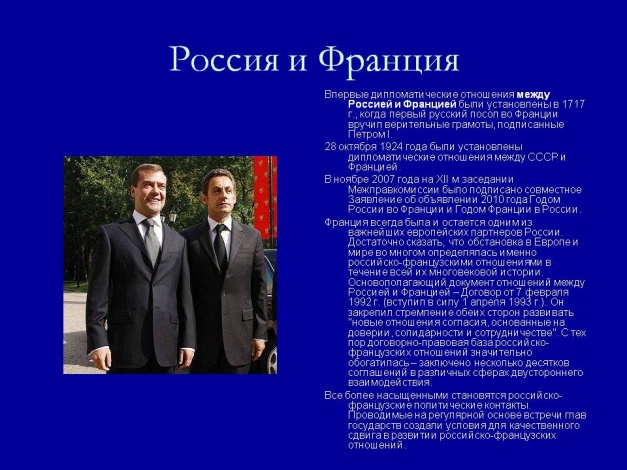 